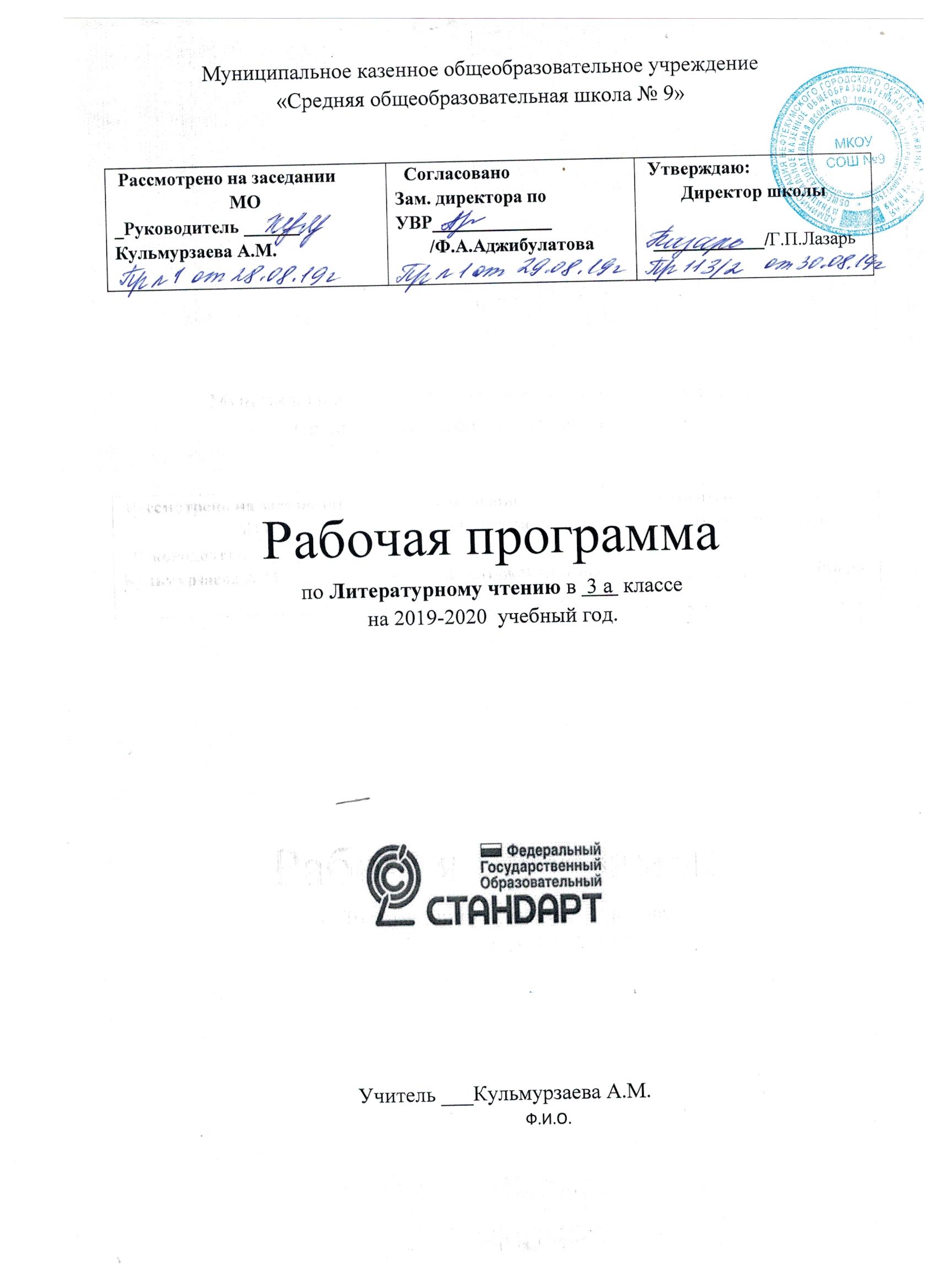                                                                Литературное чтение Рабочая программа по литературному чтению для 3 класса разработана в соответствии с ФГОС НОО, с учебным планом МКОУ СОШ №9 на 2019-2020 учебный год.-РП разработана  на основе программы под редакцией Л.Ф. Климанова ,  В. Г. Горецкий, М.В.Голованов  (Концепция и программы для начальных классов  УМК « ШКОЛА РОССИИ» М.: Просвещение, 2010г. ), годовым календарным графиком и учебным планом школы на 2019-2020 учебный год из расчета 3 часа в неделю, 102 часа за год.-РП ориентирована на учебник:1. Учебник «Литературное чтение» 3 класс авторы: Л.Ф. Климанова  и  В. Г. Горецкий.   Москва,  «Просвещение», 2013 г.  1, 2 часть2. Рабочая тетрадь: Л.Ф. Климанова  и  В. Г. Горецкий.   Москва,  «Просвещение», 2013 г.  1, 2 часть1. Результаты освоения конкретного учебного предмета, курса (личностные, метапредметные и предметные)Личностные результаты предмета Литературное чтение» в 3 классе 1) формирование чувства гордости за свою Родину, её историю, российский народ, становление гуманистических и демократических ценностных ориентаций многофункционального российского общества;2) формирование средствами литературных произведений целостного взгляда на мир в единстве и разнообразии природы, народов, культур и религий;3) воспитание художественно-эстетического вкуса, эстетических потребностей, ценностей и чувств на основе опыта слушания и заучивания наизусть произведений художественной литературы;4) развитие этических чувств, доброжелательности и эмоционально-нравственной отзывчивости, понимания и сопереживания чувствам других людей;5) формирование уважительного отношения к иному мнению, истории и культуре других народов, выработка умения терпимо относиться к людям иной национальной принадлежности;6) овладение начальными навыками адаптации к школе, школьному коллективу;7) принятие и освоение социальной роли обучающегося, развитие мотивов учебной деятельности и формирование личностного смысла учения;8) развитие самостоятельности и личной ответственности за свои поступки на основе представлений о нравственных нормах общения;9) развитие навыков сотрудничества со взрослыми и сверстниками в разных социальных ситуациях, умения избегать конфликтов и находить выходы из спорных ситуаций, умения сравнивать поступки героев литературных произведений со своими собственными поступками, осмысливать поступки героев;10) наличие мотивации к творческому труду и бережному отношению к материальным и духовным ценностям, формирование установки на безопасный, здоровый образ жизни.Метапредметные результаты предмета Литературное чтение» в 3 классе1) овладение способностью принимать и сохранять цели и задачи учебной деятельности, поиска средств её осуществления;2) освоение способами решения проблем творческого и поискового характера;3) формирование умения планировать, контролировать и оценивать учебные действия в соответствии с поставленной задачей и условиями её реализации, определять наиболее эффективные способы достижения результата;4) формирование умения понимать причины успеха/неуспеха учебной деятельности и способности конструктивно действовать даже в ситуациях неуспеха;5) использование знаково-символических средств представления информации о книгах;6) активное использование речевых средств  для решения коммуникативных и познавательных задач;7) использование различных способов поиска учебной информации в справочниках, словарях, энциклопедиях и интерпретации информации в соответствии с коммуникативными и познавательными задачами;8)  овладение навыками смыслового чтения текстов в соответствии с целями и задачами, осознанного построения речевого высказывания в соответствии с задачами коммуникации и составления текстов в устной и письменной формах;9) овладение логическими действиями сравнения, анализа, синтеза, обобщения, классификации по родовидовым признакам, установления причинно-следственных связей, построения рассуждений;10) готовность слушать собеседника и вести диалог, признавать различные точки зрения и право каждого иметь и излагать своё мнение и аргументировать свою точку зрения и оценку событий;11) умение договариваться о распределении ролей в совместной деятельности, осуществлять взаимный контроль в совместной деятельности, общей цели и путей её достижения, осмысливать собственное поведение и поведение окружающих;12) готовность конструктивно разрешать конфликты посредством учёта интересов сторон и сотрудничества.Предметные результаты предмета Литературное чтение» в 3 классе1) понимание литературы как явления национальной и мировой культуры, средства сохранения и передачи нравственных ценностей и традиций;2) осознание значимости чтения для личного развития; формирование представлений о Родине и её людях, окружающем мире, культуре, первоначальных этических представлений, понятий о добре и зле, дружбе, честности; формирование потребности в систематическом чтении;3) достижение необходимого для продолжения образования уровня читательской компетентности, общего речевого развития, т.е. овладение чтением вслух и про себя, элементарными приёмами анализа художественных, научно-познавательных и учебных текстов с использованием элементарных литературоведческих понятий;4) использование разных видов чтения (изучающее (смысловое), выборочное, поисковое); умение осознанно воспринимать и оценивать содержание и специфику различных текстов, участвовать в их обсуждении, давать и обосновывать нравственную оценку поступков героев;5) умение самостоятельно выбирать интересующую литературу, пользоваться справочными источниками для понимания и получения дополнительной информации, составляя самостоятельно краткую аннотацию;6) умение использовать простейшие виды анализа различных текстов: устанавливать причинно-следственные связи и определять главную мысль произведения, делить текст на части, озаглавливать их, составлять простой план, находить средства выразительности, пересказывать произведение;7) умение работать с разными видами текстов, находить характерные особенности научно-познавательных, учебных и художественных произведений. На практическом уровне овладеть некоторыми видами письменной речи (повествование – создание текста по аналогии, рассуждение – письменный ответ на вопрос, описание – характеристика героев). Умение написать отзыв на прочитанное произведение;8) развитие художественно-творческих способностей, умение создавать собственный текст на основе художественного произведения, репродукции картин художников, иллюстраций, на основе личного опыта.Предметными  результатами изучения курса «Литературное чтение» является сформированность следующих умений:3 классделить текст на части, озаглавливать части;выбирать наиболее точную формулировку главной мысли из ряда данных;подробно и выборочно пересказывать текст;составлять устный рассказ о герое прочитанного произведения по плану;размышлять о характере и поступках героя;относить произведение к одному из жанров: сказка, пословица, загадка, песенка, скороговорка; различать народную и литературную ( авторскую) сказку;находить в сказке зачин, концовку, троекратный повтор и другие сказочные приметы;относить сказочных героев к одной из групп ( положительные, отрицательные, герои-помощники, нейтральные персонажи);соотносить автора, название и героев прочитанных произведений.Требования к результатам освоения учебного курса русский язык учащимисяВ результате работы по разделу «Виды речевой и читательской деятельности» дети научатся: осознавать значимость чтения для дальнейшего обучения. Понимать цель обучения (удовлетворение читательского интереса и приобретение опыта чтения, поиск фактов и суждений, аргументаций, иной информации);осознанно воспринимать (при чтении вслух и про себя, при прослушивании) содержание различных видов текстов, выявлять их специфику (художественный, научно-популярный, учебный, справочный), определять главную мысль и героев произведения, отвечать на вопросы по содержанию произведения, определять последовательность событий, задавать вопросы по услышанному или прочитанному учебному, научно-популярному и художественному тексту;оформлять свою мысль в монологическое речевое высказывание небольшого объема (повествование, описание, рассуждение) с опорой на авторский текст, по предложенной теме или отвечая на вопрос;вести диалог в различных учебных и бытовых ситуациях обобщения, соблюдая правила речевого этикета, участвовать в диалоге при обсуждении прослушанного/прочитанного произведения;работать со словом (распознавать прямое и переносное значение слова, его многозначностью), целенаправленно пополнять свой активный словарный запас;читать (вслух и про себя) со скоростью, позволяющей осознавать (понимать) смысл прочитанного;читать осознанно и выразительно доступные по объему произведения;ориентироваться в нравственном содержании прочитанного, осознавать сущность поведения героев, самостоятельно делать выводы, соотносить поступки героев с нравственными нормами;ориентироваться в специфике научно-популярного и учебного текста и использовать полученную информацию в практической деятельности;использовать простейшие приемы анализа различных видов текстов: устанавливать причинно-следственные связи и определять главную мысль произведения; делить текс на части, озаглавливать их; составлять простой план; находить простые средства выразительности (сравнение, олицетворение, метафора), определять отношение автора к герою, событию;использовать различные формы интерпретации содержания текстов: интегрировать содержащиеся в разных частях текста детали сообщения; устанавливать связи, не высказанные в тексе напрямую; объяснять (пояснять) их, соотнося с общей идеей и содержанием текста; формулировать, основываясь на тексте, простые выводы; понимать текст, опираясь не только на содержащуюся в нем информацию, но и на жанр, структуру, язык;передавать содержание прочитанного или прослушанного с учетом специфики научно-популярного, учебного и художественного текстов; передавать содержание текста в виде пересказа (полного или выборочного);коллективно обсуждать прочитанное, доказывать собственное мнение, опираясь на текст или собственный опыт;ориентироваться в книге по названию, оглавлению, отличать сборник произведений от авторской книги, самостоятельно и целенаправленно осуществлять выбор книги в библиотеке по заданной тематике, по собственному желанию;составлять краткую аннотацию (автор, название, тема книги, рекомендации к чтению) на литературное произведение по заданному образцу;самостоятельно пользоваться алфавитным каталогом, соответствующими возрасту словарями и справочной литературой.В результате работы по разделу «Виды речевой и читательской деятельности» дети получат возможность научиться: воспринимать художественную литературу как вид искусства;осмысливать эстетические и нравственные ценности художественного текста и высказывать собственное суждение;осознанно выбирать виды чтения (ознакомительное, изучающее, выборочное, поисковое) в зависимости от цели чтения;определять авторскую позицию и высказывать свое отношение к герою и его поступкам;доказывать и подтверждать фактами (из текста) собственное суждение;на практическом уровне овладеть некоторыми видами письменной речи (повествование – создание текста по аналогии, рассуждение – письменный ответ на вопрос, описание – характеристика героя);писать отзыв о прочитанной книге;работать с тематическим каталогом;работать с детской периодикой.В результате работы по разделу «Творческая деятельность» дети научатся: читать по ролям литературное произведение;использовать различные способы работы с деформированным текстом (устанавливать причинно-следственные связи, последовательность событий; дать характеристику героя; составлять текст на основе плана);создавать собственный текст на основе художественного произведения, репродукции картин художников, по серии иллюстраций к произведению или на основе личного опыта.В результате работы по разделу «Творческая деятельность» дети получат возможность научиться: творчески пересказывать текст (от лица героя, от автора), дополнять текст;создавать иллюстрации, диафильм по содержанию произведения;работать в группе, создавая инсценировки по произведению, сценарии, проекты;способам написания изложенияВ результате работы по разделу «Литературоведческая пропедевтика» дети научатся: сравнивать, сопоставлять делать элементарный анализ различных текстов, выделяя два-три существенных признака;отличать прозаический текст от поэтического;распознавать особенности фольклорных форм (сказки, загадки, пословицы)В результате работы по разделу «Литературоведческая пропедевтика» дети получат возможность научиться: сравнивать, сопоставлять, делать элементарный анализ различных текстов, используя ряд литературоведческих понятий (фольклорная и авторская литература, структура текста, герой, автор) и средства художественной выразительности (сравнение, олицетворение, метафора);определять позиции героев и автора художественного текста;создавать прозаический или поэтический текст по аналогии на основе авторского текста, используя средства художественной выразительности (в том числе из текста).В результате изучения литературного чтения ученик должензнать/понимать:наизусть не менее 15 стихотворений; названия, основное содержание изученных литературных произведений, их авторов;элементы книги (обложка, оглавление, титульный лист, иллюстрация).уметь:повышать и понижать голос в соответствии со знаками препинания и характером содержания;соблюдать паузы  и выбирать темп чтения в зависимости от смысла читаемого;определять тему и главную мысль произведения;воспроизводить содержание текста по вопросам или картинному плану, данному в учебнике;подробно пересказывать небольшие произведения с отчетливо выраженным сюжетом;отвечать на вопросы по содержанию текста, находить в нем предложения, подтверждающие устное высказывание;раскрывать содержание иллюстраций к произведению; соотносить их с отрывками рассказа, находить в тексте слова соответствующие им;делить текст на части, озаглавливать их, выявлять основную мысль прочитанного;сопоставлять слова близкие по значению; понимать значение слов и выражений в контексте: различать простейшие случаи многозначности слов, отыскивать в тексте слов и выражений, характеризующих событие, действующих лиц, картины природы;ориентироваться в учебной книге: знакомство с содержанием; нахождение в нем названия нужного произведения; умение пользоваться заданиями и вопросами, помещёнными в учебных книгах;читать стихотворные произведения наизусть (по выбору);различать жанры художественной литературы (сказка, рассказ, басня), различать сказки народные и литературные; приводить примеры произведений фольклора (пословицы, загадки, сказки).овладеть навыками сознательного, правильного и выразительного чтения целыми словами при темпе громкого чтения незнакомого текста не ниже 70 – 75  слов в минуту.Использовать приобретённые знания и умения в практической деятельности и повседневной жизни для:самостоятельного чтения книг;высказывания оценочных суждений о прочитанном произведении (герое, событии);самостоятельного выбора и определения содержания книги по её элементам;работы с различными источниками информации (словарями, справочниками, в том числе на электронных носителях).VI. Содержание тем учебного предмета, курсаЛитературное чтениеКласс 3Программа «Школа России»Автор учебника: Л.Ф. Климанова Введение (1 ч)Знакомство с учебником.Самое великое чудо на свете (4 ч)Знакомство с названием раздела.Рукописные книги древней Руси.Первопечатник Иван Федоров.Урок-путешествие в прошлое. Оценка достижений. Обучающиеся должны знать:историю создания книги,имя русского первопечатника Ивана ФедороваОбучающиеся должны уметь:обобщить полученную информацию по истории создания книги;осмыслить значение книги для прошлого, настоящего и будущего;придумывать рассказы о книге, используя различные источники информации.Устное народное творчество (14 ч)Знакомство с названием раздела.Русские народные песни.Докучные сказки. Сочинение докучных сказок.Произведения прикладного искусства: гжельская и хохломская посуда, дымковская и богородская игрушка.Русская народная сказка «Сестрица Алёнушка и братец Иванушка».Русская народная сказка «Сестрица Алёнушка и братец Иванушка».Русская народная сказка «Иван-царевич и Серый Волк».Русская народная сказка «Иван-царевич и Серый Волк».Русская народная сказка «Иван-царевич и Серый Волк».Русская народная сказка «Сивка-бурка».Русская народная сказка «Сивка-бурка».Художники-иллюстраторы В. Васнецов и И. Билибин.КВН (обобщающий урок по разделу «Устное народное творчество»).Проект «Сочиняем волшебную сказку. Оценка достижений.».Обучающиеся должны знать:различные произведения устного народного творчества (пословицы ,загадки, песни, сказки) Обучающиеся должны уметь:  различать виды устного народного творчества: малые и большие жанрыприводить примеры произведений фольклора ( пословицы ,загадки, песни, сказки)отличать докучные сказки от других видов сказок, называть их особенностиопределять тему и главную мысль произведения;пересказывать текст объемом не более 1,5 страниц;делить текст на смысловые части; составлять его простой планучаствовать в диалоге при обсуждении произведения; выражать личное отношение к прочитанному. Поэтическая тетрадь 1 (11 ч)Знакомство с названием раздела.Проект «Как научиться читать стихи» (на основе научно-популярной статьи Я. Смоленского).Ф. И. Тютчев. «Весенняя гроза».Ф. И. Тютчев «Листья». Сочинение-миниатюра «О чём расскажут осенние листья».А. А. Фет. «Мама! Глянь-ка из окошка...», «Зреет рожь над жаркой нивой...».И. С. Никитин. «Полно, степь моя, спать беспробудно...».И. Никитин «Встреча зимы».И. З. Суриков. «Детство».И. З. Суриков «Зима». Сравнение как средство создания картины природы в лирическом стихотворении.Путешествие в Литературную страну (обобщающий урок по разделу «Поэтическая тетрадь 1»).Оценка достижений.Обучающиеся должны знать:произведения выдающихся представителей русской литературы (Ф. И. Тютчев, А. А. Фет, И. С. Никитин. И. З. Суриков)названия, основное содержание изученных литературных произведений; имена, фамилии их авторов выразительные средства( эпитеты ,метафоры, сравнения)Обучающиеся должны уметь: читать стихотворные произведения наизусть (по выбору).осуществлять выбор произведений для чтения перед аудиториейВеликие русские писатели (24 ч)Знакомство с названием раздела.А. Пушкин. Подготовка сообщения «Что интересного я узнал о жизни А.С. Пушкина».А. Пушкин. Лирические стихотворения.А. Пушкин «Зимнее утро».А. Пушкин «Зимний вечер».А. Пушкин «Сказка о царе Салтане…».А. Пушкин «Сказка о царе Салтане…».А. Пушкин «Сказка о царе Салтане…».А. Пушкин «Сказка о царе Салтане…».Рисунки И. Билибина к сказке. Соотнесение рисунков с художественным текстом.И. Крылов. Подготовка сообщения о И.А. Крылове на основе статьи учебника, книг о Крылове.И. Крылов «Мартышка и очки».И. Крылов «Зеркало и Обезьяна».И. Крылов «Ворона и Лисица».М. Лермонтов. Статья В. Воскобойникова. Подготовка сообщения на основе статьи.М. Лермонтов «Горные вершины…», «На севере диком стоит одиноко…».М. Лермонтов «Утёс», «Осень».Л. Толстой «Детство» (из воспоминаний писателя). Подготовка сообщения.Л. Толстой «Акула».Л. Толстой «Прыжок».Л. Толстой «Лев и собачка».Л. Толстой «Какая бывает роса на траве», «Куда девается вода из моря?». Сравнение текстов.Оценка достижений.Литературный праздник (обобщающий урок по разделу Великие русские писатели).Обучающиеся должны знать: произведения выдающихся представителей русской литературы (И. А. Крылов, А. С. Пушкин, М. Ю. Лермонтов, Л. Н. Толстой); классиков советской детской литературы; произведения современной отечественной литературы (с учетом многонационального характера России) и зарубежной литературы, доступные для восприятия младшими школьниками.Обучающиеся должны уметь:использовать приобретенные знания и умения в практической деятельности и повседневной жизни: читать вслух текст, построенный на изученном языковом материале, соблюдая правила произношения и соответствующую интонациюпоследовательно и сознательно перечитывать текст с целью переосмысления или получения ответа на поставленный вопрос читать стихотворные произведения наизусть (по выбору) читать осознанно текст художественного произведения «про себя» (без учета скорости); определять тему и главную мысль произведения;пересказывать текст;приводить примеры художественных произведений разной тематики по изученному материалуПоэтическая тетрадь 2 (6 ч)Знакомство с названием раздела.Н. Некрасов «Славная осень!..», «Не ветер бушует над бором…».Н. Некрасов «Дедушка Мазай и зайцы».К. Бальмонт «Золотое слово».И. Бунин. Выразительное чтение стихотворение.Развивающий час (урок-обобщение по разделу «Поэтическая тетрадь 2»). Оценка достижений.Обучающиеся должны знать :произведения выдающихся представителей русской литературы (Н. А. Некрасов  К. Д. Бальмонт,  И. А. Бунин ) названия, основное содержание изученных литературных произведений; имена, фамилии их авторов.выразительные средства (эпитеты, метафоры, сравнения)Обучающиеся должны уметь :отвечать на вопросы по содержанию произведения, характеризовать выразительные средства (эпитеты, метафоры, сравнения)заучивать стихотворение с помощью иллюстраций и опорных слов,выразительно читать по книге или наизусть стихи перед аудиторией (с предварительной самостоятельной подготовкой)составлять  отзыв о понравившемся произведенииЛитературные сказки (8 ч)Знакомство с названием раздела.Д. Мамин-Сибиряк «Алёнушкины сказки» (присказка).Д. Мамин-Сибиряк «Сказка про храброго Зайца-Длинные Уши, Косые Глаза, Короткий Хвост».В. Гаршин «Лягушка-путешественница».В. Гаршин «Лягушка-путешественница».В. Одоевский «Мороз Иванович».В. Одоевский «Мороз Иванович».Оценка достижений. Контрольная работа. КВН (обобщающий урок по I части учебника).Обучающиеся должны знать :жанровое разнообразие предлагаемых к изучению произведений: малые фольклорные -жанры, народная сказка, литературная сказка, рассказ, повесть, стихотворение, басня особенности литературной сказкиназвания, основное содержание изученных литературных произведенийимена, фамилии их авторов.  Обучающиеся должны уметь:составлять небольшое монологическое высказывание с опорой на авторский текст, оценивать события, героев произведения;создавать небольшой устный текст на заданную тему;различать жанры художественной литературы (сказка, рассказ, басня), сказки народные и литературныеБыли и небылицы (10 ч)Знакомство с названием раздела.М. Горький «Случай с Евсейкой».М. Горький «Случай с Евсейкой».К. Паустовской «Растрёпанный воробей».К. Паустовской «Растрёпанный воробей».К. Паустовской «Растрёпанный воробей».А. Куприн «Слон».А. Куприн «Слон».А. Куприн «Слон».Урок-путешествие по разделу «Были-небылицы». Оценка достижений.Обучающиеся должны знать:названия, основное содержание изученных литературных произведений, их авторов. Обучающиеся должны уметь:последовательно и сознательно перечитывать текст с целью переосмысления или получения ответа на поставленный вопрос;воспринимать на слух и понимать художественные произведения разных жанров передавать их содержания по вопросам.осознавать цели и ситуации устного общения в процессе обсуждения литературных произведений и книг.Поэтическая тетрадь 1 (6 ч)Знакомство с названием раздела. С. Чёрный «Что ты тискаешь утёнка?..».С. Чёрный «Воробей», «Слон».А. Блок «Ветхая избушка».А. Блок «Сны», «Ворона».С. Есенин «Черёмуха».Урок-викторина по разделу «Поэтическая тетрадь 1». Оценка достижений.Обучающиеся должны знать:названия, основное содержание изученных литературных произведений, их авторов; имена поэтов ( Саша Черный, А.А. Блок, С.А.Есенин)Обучающиеся должны уметь:использовать приобретенные знания и умения в практической деятельности и повседневной жизни;читать вслух текст, соблюдая правила произношения и соответствующую интонацию читать стихотворные произведения наизусть;безошибочно читать незнакомый текст с соблюдением норм литературного произношения; не допускать  искажения ударенийЛюби живое (16 ч)Знакомство с названием раздела.М. Пришвин «Моя Родина». Заголовок-«входная дверь» в текст. Сочинение на основе художественного текста.И. Соколов-Микитов «Листопадничек».И. Соколов-Микитов «Листопадничек».В. Белов «Малька провинилась».В. Белов «Ещё раз про Мальку».В. Бианки «Мышонок Пик».В. Бианки «Мышонок Пик».Б. Житков «Про обезьянку».Б. Житков «Про обезьянку».Б. Житков «Про обезьянку».В. Дуров «Наша Жучка».В. Астафьев «Капалуха».В. Драгунский «Он живой и светится».Урок-конференция «Земля-наш дом родной» (обобщающий урок по разделу «Люби живое»).Оценка достижений.Обучающиеся должны знать:названия, основное содержание изученных литературных произведений, их авторов.Обучающиеся должны уметь:использовать приобретенные знания и умения в практической деятельности и повседневной жизни для высказывания оценочных суждений о прочитанном произведении (герое, событии)выражать личное отношение к прослушанному (прочитанному), аргументировать свою позицию с привлечением текста произведения пересказывать  текст, последовательно воспроизводить содержание рассказа, кратко пересказывать произведение ( эпизод)составлять небольшое монологическое высказывание с опорой на авторский текст; оценивать события, героев произведениясоздавать небольшой устный текст на заданную темуПоэтическая тетрадь 2 (8 ч)Знакомство с названием раздела.С. Маршак «Гроза днём», «В лесу над росистой поляной…».А. Барто «Разлука».А. Барто «В театре».С. Михалков «Если». «Рисунок».Е. Благинина «Кукушка», «Котёнок».«Крестики-нолики» (обобщающий урок по разделу «Поэтическая тетрадь 2»).Оценка достижений.Обучающиеся должны знать:названия, основное содержание изученных литературных произведений, их авторов; Обучающиеся должны уметь:выразительно читать по книге или наизусть стихи перед аудиторией (с предварительной самостоятельной подготовкой) читать стихотворные произведения наизусть (по выбору)Собирай по ягодке — наберешь кузовок (12 ч)Знакомство с названием раздела.Б. Шергин «Собирай по ягодке-наберёшь кузовок». Особенность заголовка произведения.А. Платонов «Цветок на земле».А. Платонов «Цветок на земле».А. Платонов «Ещё мама».А. Платонов «Ещё мама».М. Зощенко «Золотые слова».М. Зощенко «Великие путешественники».Н. Носов «Федина задача».Н. Носов «Телефон».В. Драгунский «Друг детства».Урок-конкурс по разделу «Собирай по ягодке-наберёшь кузовок». Оценка достижений.Обучающиеся должны знать:основное содержание текста.героев произведения; Обучающиеся должны уметь:составлять небольшое монологическое высказывание с опорой на авторский текст; оценивать события, героев произведения;использовать приобретенные знания и умения в практической деятельности и повседневной жизни для высказывания оценочных суждений о прочитанном произведении (герое произведения, событии)По страницам детских журналов «Мурзилка» и «Веселые картинки» (8 ч)Знакомство с названием раздела.Л. Кассиль «Отметки Риммы Лебедевой».Ю. Ермолаев «Проговорился».Ю. Ермолаев «Воспитатели».Г. Остер «Вредные советы».Г. Остер «Как получаются легенды».Р. Сеф «Весёлые стихи».Читательская конференция «По страницам детских журналов» (обобщающий урок). Оценка достижений.Обучающиеся должны знать:основное содержание изученных литературных произведений, их авторов; героев произведения; Обучающиеся должны уметь:находить в библиотеке детские журналы по выбранной теме;готовить сообщение по теме, используя информацию журнала;читать вслух текст, построенный на изученном языковом материале, соблюдая правила произношения и соответствующую интонацию;читать осознанно текст художественного произведения «про себя» ; создавать небольшие письменные ответы на поставленный вопрос по прочитанному произведению;участвовать в литературных играхЗарубежная литература (8 ч) Знакомство с названием раздела. Мифы Древней Греции.Мифы Древней Греции.Мифы Древней Греции.Г.Х. Андерсен «Гадкий утёнок».Г.Х. Андерсен «Гадкий утёнок».Г.Х. Андерсен «Гадкий утёнок».Развивающий час по теме «Зарубежная литература».«Брейн-ринг» (обобщающий урок за курс 3 класса).Обучающиеся должны знать:изученные произведения зарубежной литературы,их авторов;героев произведения; Обучающиеся должны уметь: находить в мифологическом тексте эпизоды рассказывающие о  представлениях древних людей о мире;сравнивать сказки разных народов,сочинять свои сказкиделить текст на смысловые части, составлять его простой план                                             Тематическое планированиеVIII. Календарно – тематическое планированиеТехника чтенияПереход к осмысленному правильному чтению целыми словами. В I-м полугодии темп чтения вслух незнакомого текста – 60 слов. Формирование осознанного чтения про себя. Темп чтения про себя – на 10 и более слов быстрее, чем при чтении вслух. II-е полугодие. Сознательное, правильное, выразительное чтение целыми словами с соблюдением соответствующей интонации, тона, темпа и громкости речи. Темп чтения вслух незнакомого текста – 75 слов, про себя – на 10 и более слов быстрее.Критерии оценки по технике чтения в 3 классеОбъём прочитанного на оценку текста должен быть не менее: - в третьем классе – 1/3 страницы.Оценка «5» ставится ученику, если он:читает в 1 полугодии осознанно, бегло, правильно, с использованием основных средств выразительности, темп чтения - не менее 60 слов в минуту;во 2 полугодии - бегло, сознательно, правильно с соблюдением основных норм литературного произношения, передает с помощью интонации смысл прочитанного и свое отношение к его содержанию, темп чтения - не менее 75 слов в минуту;полно, кратко и выборочно пересказывать текст, самостоятельно составлять простейший пан, выявляет основной смысл прочитанного;самостоятельно находит в тексте слова, выражения и эпизоды для составления рассказа на определенную тему (о природе, событии, герое);знает и читает наизусть стихотворение.Оценка «4» ставится ученику, если он:читает текст бегло целыми словами, использует логические ударения и паузы;темп чтения - не менее 55 слов в минуту в 1 полугодии, во втором полугодии - не менее 70 слов;делает 1-2 ошибки в словах при чтении и в определении логических ударений и пауз;составляет план прочитанного, пересказывает текст полно (кратко, выборочно);самостоятельно выделяет главную мысль прочитанного, но допускает отдельные речевые ошибки и устраняет их самостоятельно;читает выразительно стихотворение наизусть, но допускает незначительные неточности.Оценка «3» ставится ученику, если он:читает осознанно, целыми словами (единичные слова по слогам), монотонно, темп чтения - не менее 50 слов в минуту в 1 полугодии;во 2 полугодии - целыми словами, недостаточно выразительно, темп чтения - не менее 65 слов в минуту, допускает при чтении от 3 до 5 ошибок;передает полное и краткое содержание текста, основную мысль прочитанного, составляет план и др.  помощью наводящих вопросов учителя;воспроизводит наизусть текст стихотворения, но допускает ошибки и исправления их только с помощью учителя.Оценка «2» ставится ученику, если он:читает текст по слогам и только отдельные слова прочитывает целиком, допускает большое количество ошибок на замену, пропуск слогов, слов и др., слабо понимает прочитанное, темп чтения - 35 слов в минуту в 1 полугодии, во 2 полугодии не владеет чтением целыми словами, допускает более 6 ошибок, темп чтения до 50 слов в минуту;пересказывает текст непоследовательно, искажает содержание прочитанного, допускает множество речевых ошибок;не может кратко и выборочно пересказать текст, составить план и выделить главную мысль прочитанного с помощью наводящих вопросов учителя;при чтении наизусть не может полностью воспроизвести текст стихотворения.При оценке домашнего чтения предъявляются более высокие требования, чем при чтении без предварительной подготовки.Чтение наизустьОценка "5" – твердо, без подсказок, знает наизусть, выразительно  читает.Оценка "4" – знает стихотворение  наизусть,  но допускает при  чтении  перестановку  слов,                              самостоятельно исправляет допущенные неточности.Оценка "3" – читает наизусть, но при чтении обнаруживает нетвердое усвоение текста.Оценка "2" – нарушает последовательность при чтении, не полностью воспроизводит текст.Выразительное чтение стихотворенияТребования к выразительному чтению:Правильная постановка логического ударенияСоблюдение паузПравильный выбор темпаСоблюдение нужной интонацииБезошибочное чтениеОценка "5" – выполнены правильно все требованияОценка "4" – не соблюдены 1–2 требованияОценка "3" – допущены ошибки по трем требованиямОценка "2" – допущены ошибки более, чем по трем требованиямЧтение по ролямТребования к чтению по ролям:Своевременно начинать читать свои словаПодбирать правильную интонациюЧитать безошибочноЧитать выразительноОценка "5" – выполнены все требованияОценка "4" – допущены ошибки по одному какому-то требованиюОценка "3" – допущены ошибки по двум требованиямОценка "2" – допущены ошибки по трем требованиям	ПересказОценка "5" – пересказывает содержание прочитанного самостоятельно, последовательно, не                                         упуская главного (подробно или кратко, или по плану), правильно отвечает на                           вопрос, умеет подкрепить ответ на вопрос чтением соответствующих отрывков.Оценка "4" – допускает 1-2 ошибки, неточности, сам исправляет ихОценка "3" – пересказывает при  помощи  наводящих вопросов учителя,  не умеет                            последовательно  передать содержание прочитанного, допускает речевые ошибки. Оценка "2" – не может передать содержание прочитанного.Образовательный минимум по литературному чтению в 3 -х классахАвт. Климанова Л.Ф., Горецкий В.Г., Голованова М.В. Литературное чтение 3 кл. в 2-х частях                                                                                   Тематическое планирование№ п/пРазделыКол-во часТемы уроковДата1Вводный урок 1 ч1. Знакомство с учебником.	03.092Самое великое чудо на свете 4 ч2. Знакомство с названием раздела.04.09.2Самое великое чудо на свете 4 ч3. Рукописные книги древней Руси.05.092Самое великое чудо на свете 4 ч4. Первопечатник Иван Федоров.09.092Самое великое чудо на свете 4 ч5. Урок-путешествие в прошлое. Оценка достижений.10.093Устное народное творчество 14 ч6. Знакомство с названием раздела.11.093Устное народное творчество 14 ч7. Русские народные песни.12.093Устное народное творчество 14 ч8. Докучные сказки. Сочинение докучных сказок.16.093Устное народное творчество 14 ч9. Произведения прикладного искусства: гжельская и хохломская посуда, дымковская и богородская игрушка.17.093Устное народное творчество 14 ч10. Русская народная сказка «Сестрица Алёнушка и братец Иванушка».18.093Устное народное творчество 14 ч11. Русская народная сказка «Сестрица Алёнушка и братец Иванушка».19.093Устное народное творчество 14 ч12. Русская народная сказка «Иван-царевич и Серый Волк».23.093Устное народное творчество 14 ч13. Русская народная сказка «Иван-царевич и Серый Волк».24.093Устное народное творчество 14 ч14. Русская народная сказка «Иван-царевич и Серый Волк».25.093Устное народное творчество 14 ч15. Русская народная сказка «Сивка-бурка».26.093Устное народное творчество 14 ч16. Русская народная сказка «Сивка-бурка».30.093Устное народное творчество 14 ч17. Художники-иллюстраторы В. Васнецов и И. Билибин.01.103Устное народное творчество 14 ч18. Р.К. (обобщающий урок по разделу «Устное народное творчество»).02.103Устное народное творчество 14 ч19. Проект «Сочиняем волшебную сказку. Оценка достижений.03.104Поэтическая тетрадь 1 11 ч20.Р.К. Знакомство с названием раздела.Стихи поэтов Ставропольского края.07.104Поэтическая тетрадь 1 11 ч21. Проект «Как научиться читать стихи» (на основе научно-популярной статьи Я. Смоленского).08.104Поэтическая тетрадь 1 11 ч22. Ф. И. Тютчев. «Весенняя гроза».09.104Поэтическая тетрадь 1 11 ч23. Ф. И. Тютчев «Листья». Сочинение-миниатюра «О чём расскажут осенние листья».10.104Поэтическая тетрадь 1 11 ч24. А. А. Фет. «Мама! Глянь-ка из окошка...», «Зреет рожь над жаркой нивой...».14.104Поэтическая тетрадь 1 11 ч25. И. С. Никитин. «Полно, степь моя, спать беспробудно...».15.104Поэтическая тетрадь 1 11 ч26. И. Никитин «Встреча зимы».16.104Поэтическая тетрадь 1 11 ч27. И. З. Суриков. «Детство».17.104Поэтическая тетрадь 1 11 ч28. И. З. Суриков «Зима». Сравнение как средство создания картины природы в лирическом стихотворении.21.104Поэтическая тетрадь 1 11 ч29. Путешествие в Литературную страну (обобщающий урок по разделу «Поэтическая тетрадь 1»).22.104Поэтическая тетрадь 1 11 ч30. Оценка достижений. Проверка техники чтения.23.105Великие русские писатели 24 ч31. Знакомство с названием раздела.24.105Великие русские писатели 24 ч32. А. Пушкин. Подготовка сообщения «Что интересного я узнал о жизни А.С. Пушкина».28.105Великие русские писатели 24 ч33. А. Пушкин. Лирические стихотворения.05.115Великие русские писатели 24 ч34. А. Пушкин «Зимнее утро».06.115Великие русские писатели 24 ч35. А. Пушкин «Зимний вечер».07.115Великие русские писатели 24 ч36. А. Пушкин «Сказка о царе Салтане…».11.115Великие русские писатели 24 ч37. А. Пушкин «Сказка о царе Салтане…».12.115Великие русские писатели 24 ч38. А. Пушкин «Сказка о царе Салтане…».13.115Великие русские писатели 24 ч39. А. Пушкин «Сказка о царе Салтане…».14.115Великие русские писатели 24 ч40. Рисунки И. Билибина к сказке. Соотнесение рисунков с художественным текстом.18.115Великие русские писатели 24 ч41. И. Крылов. Подготовка сообщения о И.А. Крылове на основе статьи учебника, книг о Крылове.19.115Великие русские писатели 24 ч42. И. Крылов «Мартышка и очки».20.115Великие русские писатели 24 ч43. И. Крылов «Зеркало и Обезьяна».21.115Великие русские писатели 24 ч44. И. Крылов «Ворона и Лисица».25.115Великие русские писатели 24 ч45. Р.К. М. Лермонтов. Статья В. Воскобойникова. Подготовка сообщения на основе статьи.26.115Великие русские писатели 24 ч46.Р.К. М. Лермонтов «Горные вершины…», «На севере диком стоит одиноко…».27.115Великие русские писатели 24 ч47. М. Лермонтов «Утёс», «Осень».28.115Великие русские писатели 24 ч48. Л. Толстой «Детство» (из воспоминаний писателя). Подготовка сообщения.02.125Великие русские писатели 24 ч49. Л. Толстой «Акула».03.125Великие русские писатели 24 ч50. Л. Толстой «Прыжок».04.125Великие русские писатели 24 ч51. Л. Толстой «Лев и собачка».05.125Великие русские писатели 24 ч52. Л. Толстой «Какая бывает роса на траве», «Куда девается вода из моря?». Сравнение текстов.09.125Великие русские писатели 24 ч53. Оценка достижений.10.125Великие русские писатели 24 ч54. Литературный праздник (обобщающий урок по разделу Великие русские писатели).11.126Поэтическая тетрадь 2 6 ч55. Знакомство с названием раздела.12.126Поэтическая тетрадь 2 6 ч56. Н. Некрасов «Славная осень!..», «Не ветер бушует над бором…».16.126Поэтическая тетрадь 2 6 ч57. Н. Некрасов «Дедушка Мазай и зайцы».17.126Поэтическая тетрадь 2 6 ч58. К. Бальмонт «Золотое слово».18.126Поэтическая тетрадь 2 6 ч59. И. Бунин. Детство.Полевые цветы.19.126Поэтическая тетрадь 2 6 ч60. Развивающий час (урок-обобщение по разделу «Поэтическая тетрадь 2»). Техника чтения.23.127Литературные сказки 8 ч61. Знакомство с названием раздела.24.127Литературные сказки 8 ч62. Д. Мамин-Сибиряк «Алёнушкины сказки» (присказка).25.127Литературные сказки 8 ч63. Д. Мамин-Сибиряк «Сказка про храброго Зайца-Длинные Уши, Косые Глаза, Короткий Хвост».26.127Литературные сказки 8 ч64. В. Гаршин «Лягушка-путешественница».30.127Литературные сказки 8 ч65. В. Гаршин «Лягушка-путешественница».7Литературные сказки 8 ч66. В. Одоевский «Мороз Иванович».7Литературные сказки 8 ч67. В. Одоевский «Мороз Иванович».7Литературные сказки 8 ч68. Оценка достижений. Контрольная работа. КВН (обобщающий урок по I части учебника).8Были-небылицы 10 ч69. Знакомство с названием раздела.8Были-небылицы 10 ч70. М. Горький «Случай с Евсейкой».8Были-небылицы 10 ч71. М. Горький «Случай с Евсейкой».8Были-небылицы 10 ч72. К. Паустовской «Растрёпанный воробей».8Были-небылицы 10 ч73. К. Паустовской «Растрёпанный воробей».8Были-небылицы 10 ч74. К. Паустовской «Растрёпанный воробей».8Были-небылицы 10 ч75. А. Куприн «Слон».8Были-небылицы 10 ч76. А. Куприн «Слон».8Были-небылицы 10 ч77. А. Куприн «Слон».8Были-небылицы 10 ч78. Урок-путешествие по разделу «Были-небылицы». Оценка достижений.9Поэтическая тетрадь 1 6 ч79. Знакомство с названием раздела. С. Чёрный «Что ты тискаешь утёнка?..».9Поэтическая тетрадь 1 6 ч80. С. Чёрный «Воробей», «Слон».9Поэтическая тетрадь 1 6 ч81. А. Блок «Ветхая избушка».9Поэтическая тетрадь 1 6 ч82. А. Блок «Сны», «Ворона».9Поэтическая тетрадь 1 6 ч83. С. Есенин «Черёмуха».9Поэтическая тетрадь 1 6 ч84. Урок-викторина по разделу «Поэтическая тетрадь 1». Оценка достижений.10Люби живое 16 ч85. Знакомство с названием раздела.10Люби живое 16 ч86. М. Пришвин «Моя Родина». Заголовок-«входная дверь» в текст. Сочинение на основе художественного текста.10Люби живое 16 ч87. И. Соколов-Микитов «Листопадничек».10Люби живое 16 ч88. И. Соколов-Микитов «Листопадничек».10Люби живое 16 ч89. В. Белов «Малька провинилась».10Люби живое 16 ч90. В. Белов «Ещё раз про Мальку».10Люби живое 16 ч91. В. Бианки «Мышонок Пик».10Люби живое 16 ч92. В. Бианки «Мышонок Пик».10Люби живое 16 ч93. Б. Житков «Про обезьянку».10Люби живое 16 ч94. Б. Житков «Про обезьянку».10Люби живое 16 ч95. Б. Житков «Про обезьянку».10Люби живое 16 ч96. В. Дуров «Наша Жучка».10Люби живое 16 ч97. В. Астафьев «Капалуха».10Люби живое 16 ч98. В. Драгунский «Он живой и светится».10Люби живое 16 ч99.Р.К. Урок-конференция «Земля-наш дом родной» (обобщающий урок по разделу «Люби живое»).10Люби живое 16 ч100. Оценка достижений.11Поэтическая тетрадь 2 8 ч101. Знакомство с названием раздела.11Поэтическая тетрадь 2 8 ч102. С. Маршак «Гроза днём», «В лесу над росистой поляной…».11Поэтическая тетрадь 2 8 ч103. А. Барто «Разлука».11Поэтическая тетрадь 2 8 ч104. А. Барто «В театре».11Поэтическая тетрадь 2 8 ч105. С. Михалков «Если». «Рисунок».11Поэтическая тетрадь 2 8 ч106. Е. Благинина «Кукушка», «Котёнок».11Поэтическая тетрадь 2 8 ч107. «Крестики-нолики» (обобщающий урок по разделу «Поэтическая тетрадь 2»).11Поэтическая тетрадь 2 8 ч108. Оценка достижений.12Собирай по ягодке - наберёшь кузовок12 ч109. Знакомство с названием раздела.12Собирай по ягодке - наберёшь кузовок12 ч110. Б. Шергин «Собирай по ягодке - наберёшь кузовок». Особенность заголовка произведения.12Собирай по ягодке - наберёшь кузовок12 ч111. А. Платонов «Цветок на земле».12Собирай по ягодке - наберёшь кузовок12 ч112. А. Платонов «Цветок на земле».12Собирай по ягодке - наберёшь кузовок12 ч113. А. Платонов «Ещё мама».12Собирай по ягодке - наберёшь кузовок12 ч114. А. Платонов «Ещё мама».12Собирай по ягодке - наберёшь кузовок12 ч115. М. Зощенко «Золотые слова».12Собирай по ягодке - наберёшь кузовок12 ч116. М. Зощенко «Великие путешественники».12Собирай по ягодке - наберёшь кузовок12 ч117. Н. Носов «Федина задача».12Собирай по ягодке - наберёшь кузовок12 ч118. Н. Носов «Телефон».12Собирай по ягодке - наберёшь кузовок12 ч119. В. Драгунский «Друг детства».12Собирай по ягодке - наберёшь кузовок12 ч120. Урок-конкурс по разделу «Собирай по ягодке-наберёшь кузовок». Оценка достижений.13По страницам детских журналов 8 ч121. Знакомство с названием раздела.13По страницам детских журналов 8 ч122. Л. Кассиль «Отметки Риммы Лебедевой».13По страницам детских журналов 8 ч123. Ю. Ермолаев «Проговорился».13По страницам детских журналов 8 ч124. Ю. Ермолаев «Воспитатели».13По страницам детских журналов 8 ч125. Г. Остер «Вредные советы».13По страницам детских журналов 8 ч126. Г. Остер «Как получаются легенды».13По страницам детских журналов 8 ч127. Р. Сеф «Весёлые стихи».13По страницам детских журналов 8 ч128. Р.К.Читательская конференция «По страницам детских журналов» (обобщающий урок). Оценка достижений.14Зарубежная литература 8 ч129. Знакомство с названием раздела. Мифы Древней Греции.14Зарубежная литература 8 ч130. Мифы Древней Греции.14Зарубежная литература 8 ч131. Мифы Древней Греции.14Зарубежная литература 8 ч132. Г.Х. Андерсен «Гадкий утёнок».14Зарубежная литература 8 ч133. Г.Х. Андерсен «Гадкий утёнок».14Зарубежная литература 8 ч134. Г.Х. Андерсен «Гадкий утёнок».14Зарубежная литература 8 ч135. Развивающий час по теме «Зарубежная литература».14Зарубежная литература 8 ч136. «Брейн-ринг» (обобщающий урок за курс 3 класса).Итого136 ч№ п/пТема урокаРешаемые проблемыПланируемые результаты (в соответствии с ФГОС)Планируемые результаты (в соответствии с ФГОС)Планируемые результаты (в соответствии с ФГОС)Характеристика деятельности ученикаДатаДатаДомашнее заданиеТема урокаПредметные МетапредметныеЛичностныеХарактеристика деятельности ученикаплан.факт.Домашнее заданиеI четверть (35 ч)I четверть (35 ч)I четверть (35 ч)I четверть (35 ч)I четверть (35 ч)I четверть (35 ч)I четверть (35 ч)I четверть (35 ч)I четверть (35 ч)I четверть (35 ч)Вводный урок (1ч)Вводный урок (1ч)Вводный урок (1ч)Вводный урок (1ч)Вводный урок (1ч)Вводный урок (1ч)Вводный урок (1ч)Вводный урок (1ч)Вводный урок (1ч)Вводный урок (1ч)1Введение. Знакомство с учебником.Зачем нужен по литературному чтению  учебник?Работа с учебником, (знакомство с условными обозначениями, содержанием учебника, словарем).-Ориентироваться в учебнике;                              - поиск и выделение необходимой информации(применение систему условных обозначений при выполнении заданий, находит нужную главу и нужное произведение в содержании учебника, пользоваться словарем в конце учебника);              - задавать вопросы, обращаться за помощью.Целостное отношение к книге.Участвовать в диалоге: понимать вопросы собеседника и отвечать на них в соответствии с правилами речевого общения.Принести книгу, прочитанную летом.Самое великое чудо на свете (4 ч)Самое великое чудо на свете (4 ч)Самое великое чудо на свете (4 ч)Самое великое чудо на свете (4 ч)Самое великое чудо на свете (4 ч)Самое великое чудо на свете (4 ч)Самое великое чудо на свете (4 ч)Самое великое чудо на свете (4 ч)Самое великое чудо на свете (4 ч)Самое великое чудо на свете (4 ч)2Знакомство с названием раздела.Какое чудо  считаете самым удивительным?Уметь:– объяснять авторское и собственное отношение к персонажам;– определять тему и главную мысль произведения.Овладение способностью принимать и сохранять цели и задачи учебной деятельности, поиска средств её осуществления.Формирование чувства гордости за свою Родину, её историю, российский народ, становление гуманистических и демократических ценностных ориентации многонационального российского общества.Участвовать в диалоге: понимать вопросы собеседника и отвечать на них в соответствии с правилами речевого общения.Подготовить рассказ, как искали книгу в библиотеке.3Рукописные книги древней Руси. Подготовка сообщения.Какие книги называют рукописными?Уметь:– объяснять авторское и собственное отношение к персонажам;– работать с иллюстрациями;– определять тему и главную мысль произведения;– делить текст на смысловые части,Овладение способностью принимать и сохранять цели и задачи учебной деятельности, поиска средств её осуществления.Формирование чувства гордости за свою Родину, её историю, российский народ, становление гуманистических и демократических ценностных ориентации многонационального российского общества.Участвовать в диалоге: понимать вопросы собеседника и отвечать на них в соответствии с правилами речевого общения.Читать, с. 6-7 .4Первопечатник Иван Фёдоров.Как создавалась первая русская печатня? Почему царь Иван Васильевич решил построить печатный двор?Уметь:– определять эмоциональный тон персонажа;– проводить лексическую работу;– создавать небольшой устный текст на заданную тему.Освоение способами решения проблем творческого и поискового характера.Формирование средствами литературных произведений целостного взгляда на мир в единстве и разнообразии природы, народов, культур и религий.Сравнивать самостоятельно прочитанный текст (художественный, научно-популярный, учебный) определять особенности каждого: цель, структура, художественные средства.Подготовить рассказ о первых книгах.5Урок-путешествие в прошлое. Тест № 1 по теме «Самое великое чудо на свете». Оценка достижений.Почему книгу называют великим чудом?Уметь:– подбирать пословицы и поговорки к прочитанному произведению;– анализировать поступки главных героев;– пересказывать с опорой на картинный план;– делить текст на смысловые части.Формирование умения планировать, контролировать и оценивать учебные действия в соответствии с поставленной задачей и условиями её реализации, определять наиболее эффективные способы достижения результата.Воспитание художественно-эстетического вкуса, эстетических потребностей, ценностей и чувств на основе опыта слушания и заучивания наизусть произведений художественной литературы.Воспринимать и различать на слух произведения разных жанров в исполнении учителя, учащихся, мастеров художественного слова, оценивать свои эмоциональные реакции.Подготовить сообщение об изученном  на урокеУстное народное творчество (14 ч)Устное народное творчество (14 ч)Устное народное творчество (14 ч)Устное народное творчество (14 ч)Устное народное творчество (14 ч)Устное народное творчество (14 ч)Устное народное творчество (14 ч)Устное народное творчество (14 ч)Устное народное творчество (14 ч)Устное народное творчество (14 ч)6Знакомство с названием раздела.Что такое народное творчество? Как слагались народные песни?Уметь:– анализировать взаимоотношения героев;– читать осознанно текст художественного произведения.Овладение способностью принимать и сохранять цели и задачи учебной деятельности, поиска средств её осуществления.Формирование чувства гордости за свою Родину, её историю, российский народ, становление гуманистических и демократических ценностных ориентации многонационального российского общества.Ориентироваться в основном и второстепенном плане (действия, события, герои), характеризовать особенности поэтических и прозаических произведений.Принести книги по теме раздела.7Русские народные песни.Когда пелись колыбельные песни?Уметь:– анализировать взаимоотношения героев;– читать осознанно текст художественного произведенияОвладение способностью принимать и сохранять цели и задачи учебной деятельности, поиска средств её осуществления.Формирование чувства гордости за свою Родину, её историю, российский народ, становление гуманистических и демократических ценностных ориентации многонационального российского общества.Ориентироваться в основном и второстепенном плане (действия, события, герои), характеризовать особенности поэтических и прозаических произведений.Выучить любую песню наизусть8Докучные сказки. Сочинение докучных сказок.Какие сказки называются докучными? Уметь:– объяснять авторское и собственное отношение к персонажам;– работать с иллюстрациями;– определять тему и главную мысль произведения;– делить текст на смысловые части.Освоение способами решения проблем творческого и поискового характера.Формирование средствами литературных произведений целостного взгляда на мир в единстве и разнообразии природы, народов, культур и религий.Интонировать предложения на основе знаков препинания.Сочинить докучную сказку.9Произведения прикладного искусства: гжельская и хохломская посуда, дымковская и богородская игрушка.Где возникли  эти  народные промысла? Откуда  получили такое название?Уметь:– определять эмоциональный тон персонажа;– проводить лексическую работу;– создавать небольшой устный текст на заданную тему.Формирование умения планировать, контролировать и оценивать учебные действия в соответствии с поставленной задачей и условиями её реализации, определять наиболее эффективные способы достижения результата.Воспитание художественно-эстетического вкуса, эстетических потребностей, ценностей и чувств на основе опыта слушания и заучивания наизусть произведений художественной литературы.Сравнивать самостоятельно прочитанный текст (художественный, научно-популярный, учебный) определять особенности каждого: цель, структура, художественные средства.Читать произведения малых жанров устного народного творчества.10Русская народная сказка «Сестрица Алёнушка и братец Иванушка».Зачем народ придумал эту сказку?  В чем смысл сказки?Чему научила вас эта сказка?Уметь:– подбирать пословицы и поговорки к прочитанному произведению;– анализировать поступки главных героев;– пересказывать с опорой на картинный план;– делить текст на смысловые части.Формирование умения понимать причины успеха/неуспеха учебной деятельности и способности конструктивно действовать даже в ситуациях неуспеха.Развитие этических чувств, доброжелательности и эмоционально-нравственной отзывчивости, понимания и сопереживания чувствам других людей.Наблюдать: проводить разметку текста, определять логические ударения, слова для выделения голосом, паузы – логические и психологические с помощью учителя и самостоятельно.Выразительно читать сказки.11Русская народная сказка «Сестрица Алёнушка и братец Иванушка».Почему так  ласково говорит сочинитель о своих героях?                        Как  героям удалось одержать победу над ведьмой?Уметь:– анализировать взаимоотношения героев;– читать осознанно текст художественного произведения.Использование знаково-символических средств представления информации о книгах.Формирование уважительного отношения к иному мнению, истории и культуре других народов, выработка умения терпимо относиться к людям иной национальной принадлежности.Пересказывать произведение кратко (сжато, с выделением основных сюжетных линий).Читать, задание №9, с.27.12Русская народная сказка «Иван царевич и серый волк».Почему  именно Иван-Царевич приобрел счастье , а не его братья?Уметь:– объяснять авторское и собственное отношение к персонажам;– работать с иллюстрациями;– определять тему и главную мысль произведения;– делить текст на смысловые части.Активное использование речевых средств для решения коммуникативных и познавательных задач.Овладение начальными навыками адаптации к школе, к школьному коллективу.При пересказе учитывать жанровые особенности произведения, уделять внимание месту и времени действия, главным и второстепенным героям.Читать сказку, нарисовать иллюстрацию.13Русская народная сказка «Иван царевич и серый волк».Почему  важна последовательность событий в сказке?Уметь:– определять эмоциональный тон персонажа;– проводить лексическую работу;– создавать небольшой устный текст на заданную тему.Использование различных способов поиска учебной информации в справочниках, словарях, энциклопедиях и интерпретации информации в соответствии с коммуникативными и познавательными задачами.Принятие и освоение социальной роли обучающегося, развитие мотивов учебной деятельности и формирование личностного смысла учения.Конструировать монологическое высказывание: формулировать главную мысль, отбирать доказательства, логично и последовательно строить высказывание, выбирать выразительные средства языка.Выразительно читать сказку, нарисовать иллюстрацию.14Русская народная сказка «Иван царевич и серый волк».Почему  важна последовательность событий в сказке?Уметь:– подбирать пословицы и поговорки к прочитанному произведению;– анализировать поступки главных героев;– пересказывать с опорой на картинный план;– делить текст на смысловые части.Овладение навыками смыслового чтения текстов в соответствии с целями и задачами, осознанного построения речевого высказывания в соответствии с задачами коммуникации и составления текстов в устной и письменной формах.Развитие самостоятельности и личной ответственности за свои поступки на основе представлений о нравственных нормах общения.Анализировать особенности авторских выразительных средств, соотносить их с жанром произведения.Выписать пословицу, объяснить её смысл.15Русская народная сказка «Сивка-бурка».Почему конь стал служить Ивану?Уметь:– анализировать взаимоотношения героев;– читать осознанно текст художественного произведения.Овладение логическими действиями сравнения, анализа, синтеза, обобщения, классификации по родовидовым признакам, установления причинно-следственных связей, построения рассуждений.Развитие навыков сотрудничества со взрослыми и сверстниками в разных социальных ситуациях, умения избегать конфликтов и находить выходы из спорных ситуаций, умения сравнивать поступки героев литературных произведений со своими собственными поступками, осмысливать поступки героев.Анализировать соответствие темы пословице; выбирать пословицу, отражающую главную мысль произведения.Разделить на части, нарисовать  иллюстрацию.16Русская народная сказка «Сивка-бурка».Почему именно Иванушке,  а не его братьям достались волшебный конь и Елена Прекрасная?Уметь:– объяснять авторское и собственное отношение к персонажам;– работать с иллюстрациями;– определять тему и главную мысль произведения;– делить текст на смысловые части.Готовность слушать собеседника и вести диалог, признавать различные точки зрения и право каждого иметь и излагать своё мнение и аргументировать свою точку зрения и оценку событий.Наличие мотивации к творческому труду и бережному отношению к материальным и духовным ценностям, формирование установки на безопасный, здоровый образ жизни.Анализировать особенности авторских выразительных средств, соотносить их с жанром произведения.Найти сведения о В. Васнецове и И. Билибине.17Художники-иллюстраторы В. Васнецов и И. Билибин.Что является общим для всех  волшебных сказок? Какие элементы народной  сказки были использованы каждой группы? Чья сказка оказалась наиболее близка к фольклорной, а чья-действительнооригинальной?Уметь:– определять эмоциональный тон персонажа;– проводить лексическую работу;– создавать небольшой устный текст на заданную тему.Умение договариваться о распределении ролей в совместной деятельности, осуществлять взаимный контроль в совместной деятельности, общей цели и путей её достижения, осмысливать собственное поведение и поведение окружающих.Формирование чувства гордости за свою Родину, её историю, российский народ, становление гуманистических и демократических ценностных ориентации многонационального российского общества.Составлять план текста: делить текст на части, определять микротемы каждой части, озаглавливать их. Формулировать вопрос по фрагменту текста.Принести книги с любимыми сказками.18КВН (обобщающий урок по разделу «Устное народное творчество»)Тест №2  по теме «Устное народное творчество».Какие жанры УНТ ты можешь назвать?Что означает понятие устное народное творчество?Что такое  сказка? Какие сказки называются волшебными?Что такое зачин, присказка. концовка?Уметь:– подбирать пословицы и поговорки к прочитанному произведению;– анализировать поступки главных героев;– пересказывать с опорой на картинный план;– делить текст на смысловые части.Готовность конструктивно разрешать конфликты посредством учёта интересов сторон и сотрудничества.Формирование средствами литературных произведений целостного взгляда на мир в единстве и разнообразии природы, народов, культур и религий.Конструировать монологическое высказывание: формулировать главную мысль, отбирать доказательства, логично и последовательно строить текст (высказывание), выбирать выразительные средства языка.Читать сказки.19Проект «Сочиняем волшебную сказку». Оценка достижений.Что является общим для всех  волшебных сказок? Какие элементы народной  сказки были использованы каждой группы? Чья сказка оказалась наиболее близка к фольклорной, а чья -действительнооригинальной. Имеющий лишь отдаленное сходство с народными сказками?Уметь:– подбирать пословицы и поговорки к прочитанному произведению.Готовность конструктивно разрешать конфликты посредством учёта интересов сторон и сотрудничества.Формирование средствами литературных произведений целостного взгляда на мир в единстве и разнообразии природы, народов, культур и религий.Конструировать монологическое высказывание: формулировать главную мысль, отбирать доказательства, логично и последовательно строить текст (высказывание), выбирать выразительные средства языка.Работа над проектом.Поэтическая тетрадь 1 (11 ч)Поэтическая тетрадь 1 (11 ч)Поэтическая тетрадь 1 (11 ч)Поэтическая тетрадь 1 (11 ч)Поэтическая тетрадь 1 (11 ч)Поэтическая тетрадь 1 (11 ч)Поэтическая тетрадь 1 (11 ч)Поэтическая тетрадь 1 (11 ч)Поэтическая тетрадь 1 (11 ч)Поэтическая тетрадь 1 (11 ч)20Знакомство с названием раздела.Какие произведения входят в раздел: стихотворные или прозаические?Уметь:– анализировать взаимоотношения героев;– читать осознанно текст художественного произведения.овладение способностью принимать и сохранять цели и задачи учебной деятельности, поиска средств её осуществления.воспитание художественно-эстетического вкуса, эстетических потребностей, ценностей и чувств на основе опыта слушания и заучивания наизусть произведений художественной литературы.Сравнивать учебный, художественный и научно-популярный тексты: выделять особенности каждого, устанавливать общие черты и различия.Принести поэтический сборник с любимыми стихами.21Проект «Как научиться читать стихи» (на основе научно-популярной статьи Я. Смоленского).Каким советамЯ. Смоленскогопоследуете при чтении стихотворения?Уметь:– анализировать взаимоотношения героев;– читать осознанно текст художественного произведения.овладение способностью принимать и сохранять цели и задачи учебной деятельности, поиска средств её осуществления.воспитание художественно-эстетического вкуса, эстетических потребностей, ценностей и чувств на основе опыта слушания и заучивания наизусть произведений художественной литературы.Сравнивать учебный, художественный и научно-популярный тексты: выделять особенности каждого, устанавливать общие черты и различия.Подготовить проект по статье Я. Смоленского.22Тютчев «Весенняя гроза»Как поэт помог нам  «услышать грозу?»Уметь:– анализировать взаимоотношения героев;– читать осознанно текст художественного произведения.Овладение способностью принимать и сохранять цели и задачи учебной деятельности, поиска средств её осуществления.Воспитание художественно-эстетического вкуса, эстетических потребностей, ценностей и чувств на основе опыта слушания и заучивания наизусть произведений художественной литературы.Сравнивать учебный, художественный и научно-популярный тексты: выделять особенности каждого, устанавливать общие черты и различия.Выучить стихотворение.23Ф. Тютчев «Листья». Сочинение-миниатюра «О чём расскажут осенние листья».Какие приметы осени описываются в стихотворении?О чем расскажут осенние листья?Уметь:– объяснять авторское и собственное отношение к персонажам;– работать с иллюстрациями;– определять тему и главную мысль произведения;– делить текст на смысловые части.Освоение способами решения проблем творческого и поискового характера.Развитие этических чувств, доброжелательности и эмоционально-нравственной отзывчивости, понимания и сопереживания чувствам других людей.Выразительно читать небольшие стихотворные произведения.Выразительно читать, нарисовать иллюстрацию, задание №3, с.63.24А. Фет «Мама! Глянь-ка из окошка…», «Зреет рожь над жаркой нивой…».Что изобразил Фет в своем стихотворении? Как передает настроение лирического героя?Уметь:– определять эмоциональный тон персонажа;– проводить лексическую работу;– создавать небольшой устный текст на заданную тему.Формирование умения планировать, контролировать и оценивать учебные действия в соответствии с поставленной задачей и условиями её реализации, определять наиболее эффективные способы достижения результата.Формирование уважительного отношения к иному мнению, истории и культуре других народов, выработка умения терпимо относиться к людям иной национальной принадлежности.Анализировать особенности авторских выразительных средств, соотносить их с жанром произведения.Выразительно читать небольшие стихотворные произведения.Выучить любое стихотворение, нарисовать иллюстрацию.25И. С. Никитин «Полно, степь моя, спать беспробудно …»Какие картины природы сменяют друг друга в стихотворении Никитина?Уметь:– анализировать взаимоотношения героев;– читать осознанно текст художественного произведения.Использование знаково-символических средств представления информации о книгах.Принятие и освоение социальной роли обучающегося, развитие мотивов учебной деятельности и формирование личностного смысла учения.Анализировать особенности авторских выразительных средств, соотносить их с жанром произведения.Выучить отрывок, нарисовать иллюстрацию.26И. С. Никитин «Встреча зимы».Как относится автор  к родине и к русскому человеку?Уметь:– объяснять авторское и собственное отношение к персонажам;– работать с иллюстрациями;– определять тему и главную мысль произведения;– делить текст на смысловые части.Активное использование речевых средств для решения коммуникативных и познавательных задач.Развитие самостоятельности и личной ответственности за свои поступки на основе представлений о нравственных нормах общения.Наблюдать: проводить разметку текста, определять логические ударения, слова для выделения голосом, паузы – логические и психологические с помощью учителя и самостоятельно.Выучить отрывок, нарисовать иллюстрацию, задание №7, с.71.27И.З. Суриков «Детство».Чем отличаетсяВаше детство от описанного в стихотворении?Уметь:– определять эмоциональный тон персонажа;– проводить лексическую работу;– создавать небольшой устный текст на заданную тему.Использование различных способов поиска учебной информации в справочниках, словарях, энциклопедиях и интерпретации информации в соответствии с коммуникативными и познавательными задачами.Развитие навыков сотрудничества со взрослыми и сверстниками в разных социальных ситуациях, умения избегать конфликтов и находить выходы из спорных ситуаций, умения сравнивать поступки героев литературных произведений со своими собственными поступками, осмысливать поступки героев.Выразительно читать небольшие стихотворные произведения.Выучить 4 четверостишия, нарисовать иллюстрацию.28И. Суриков «Зима». Сравнение как средство создания картины природы в лирическом стихотворении.Какие слова нам помогают понять, что наступила зима?Уметь:– анализировать взаимоотношения героев;– читать осознанно текст художественного произведения.Овладение логическими действиями сравнения, анализа, синтеза, обобщения, классификации по родовидовым признакам, установления причинно-следственных связей, построения рассуждений.Формирование чувства гордости за свою Родину, её историю, российский народ, становление гуманистических и демократических ценностных ориентации многонационального российского общества.Анализировать особенности авторских выразительных средств, соотносить их с жанром произведения.Выразительно читать стихотворение.29Путешествие в Литературную страну (обобщающий урок по разделу «Поэтическая тетрадь 1»)Не кажется ли вам, что ритм придает стихам особую музыкальность?Как мелодия этих стихотворений связана с их содержанием?Уметь:– объяснять авторское и собственное отношение к персонажам;– работать с иллюстрациями;– определять тему и главную мысль произведения;– делить текст на смысловые части.Готовность слушать собеседника и вести диалог, признавать различные точки зрения и право каждого иметь и излагать своё мнение и аргументировать свою точку зрения и оценку событий.Формирование средствами литературных произведений целостного взгляда на мир в единстве и разнообразии природы, народов, культур и религий.Конструировать монологическое высказывание: формулировать главную мысль, отбирать доказательства, логично и последовательно строить текст (высказывание), выбирать выразительные средства языка.Читать стихотворение.30Оценка достижений.Что нового узнали в этом разделе?Уметь:– объяснять авторское и собственное отношение к персонажам;– работать с иллюстрациями;– определять тему и главную мысль произведения;– делить текст на смысловые частиФормирование умения понимать причины успеха/неуспеха учебной деятельности и способности конструктивно действовать даже в ситуациях неуспеха.Наличие мотивации к творческому труду и бережному отношению к материальным и духовным ценностям, формирование установки на безопасный, здоровый образ жизни.Анализировать особенности авторских выразительных средств, соотносить их с жанром произведения.Задание №9, с.80.Великие русские писатели (24 ч)Великие русские писатели (24 ч)Великие русские писатели (24 ч)Великие русские писатели (24 ч)Великие русские писатели (24 ч)Великие русские писатели (24 ч)Великие русские писатели (24 ч)Великие русские писатели (24 ч)Великие русские писатели (24 ч)Великие русские писатели (24 ч)31Знакомство с названием раздела.Какие произведения входят в раздел.Уметь:– подбирать пословицы и поговорки к прочитанному произведению;– анализировать поступки главных героев;– пересказывать с опорой на картинный план;– делить текст на смысловые части.Готовность конструктивно разрешать конфликты посредством учёта интересов сторон и сотрудничества.Развитие этических чувств, доброжелательности и эмоционально-нравственной отзывчивости, понимания и сопереживания чувствам других людей.Наблюдать: проводить разметку текста, определять логические ударения, слова для выделения голосом, паузы – логические и психологические с помощью учителя и самостоятельно.Принести поэтические сборники, из которых понравились стихи.32А. Пушкин. Подготовка сообщения «Что интересного я узнал о жизни А.С. Пушкина».Кто такой А.С.Пушкин?Что мы знаем о великом  русском поэте?Уметь:– определять эмоциональный тон персонажа;– проводить лексическую работу;– создавать небольшой устный текст на заданную тему.Умение договариваться о распределении ролей в совместной деятельности, осуществлять взаимный контроль в совместной деятельности, общей цели и путей её достижения, осмысливать собственное поведение и поведение окружающих.Воспитание художественно-эстетического вкуса, эстетических потребностей, ценностей и чувств на основе опыта слушания и заучивания наизусть произведений художественной литературы.Наблюдать: сравнивать произведения разных жанров.Ориентироваться в литературоведческих терминах, кратко характеризовать их.Выразительно читать стихотворение, подготовить сообщение о Пушкине.33А. Пушкин. Лирические стихотворения.Из каких отдельных зарисовок складывается общая картина осени, созданная поэтом? Из каких  слов ясно , что зима долго не наступает?Уметь:– определять эмоциональный тон персонажа;– проводить лексическую работу;– создавать небольшой устный текст на заданную тему.Умение договариваться о распределении ролей в совместной деятельности, осуществлять взаимный контроль в совместной деятельности, общей цели и путей её достижения, осмысливать собственное поведение и поведение окружающих.Воспитание художественно-эстетического вкуса, эстетических потребностей, ценностей и чувств на основе опыта слушания и заучивания наизусть произведений художественной литературы.Наблюдать: сравнивать произведения разных жанров.Ориентироваться в литературоведческих терминах, кратко характеризовать их.Выучить любое стихотворение.34А.С.Пушкин «Зимнее утро».Есть ли разница в изображении зимнего вечера и зимнего утра в стихотворении?Уметь:– определять тему и главную мысль произведения;– выразительно читать произведения наизусть.Овладение способностью принимать и сохранять цели и задачи учебной деятельности, поиска средств её осуществления.Формирование уважительного отношения к иному мнению, истории и культуре других народов, выработка умения терпимо относиться к людям иной национальной принадлежности.Выразительно читать небольшие стихотворные произведения.Выразительно читать стихотворение.35А.С.Пушкин «Зимний вечер».Есть ли разница в изображении зимнего вечера и зимнего утра в стихотворении?Участие в диалоге при обсуждении произведения. Выражение личного отношения к прочитанному, аргументация своей позиции с привлечением текста произведения.Освоение способами решения проблем творческого и поискового характера.Овладение начальными навыками адаптации к школе, к школьному коллективу.Анализировать особенности авторских выразительных средств, соотносить их с жанром произведения.Выразительно читать стихотворение.II четвертьII четвертьII четвертьII четвертьII четвертьII четвертьII четвертьII четвертьII четвертьII четверть36А.С.Пушкин «Сказка о царе Салтане …».Можно ли это произведение назвать сказкой?Почувствовали  ли вы отношение автора к своим героям?Пересказ текста. Умение ставить вопросы по содержанию прочитанного, отвечать на них.Формирование умения планировать, контролировать и оценивать учебные действия в соответствии с поставленной задачей и условиями её реализации, определять наиболее эффективные способы достижения результата.Принятие и освоение социальной роли обучающегося, развитие мотивов учебной деятельности и формирование личностного смысла учения.Наблюдать: проводить разметку текста, определять логические ударения, слова для выделения голосом, паузы – логические и психологические с помощью учителя и самостоятельно.Читать сказку.37А.С.Пушкин «Сказка о царе Салтане …».Можно ли «Сказку  о царе Салтане… » сравнить с народной?Построение небольшого монологического высказывания о произведении (героях, событиях).формирование умения понимать причины успеха/неуспеха учебной деятельности и способности конструктивно действовать даже в ситуациях неуспеха.развитие самостоятельности и личной ответственности за свои поступки на основе представлений о нравственных нормах общения.Работать с учебным текстом, прочитанным самостоятельно: определять его цель.Читать отрывок, с.102-118. Разделить на части. Нарисовать иллюстрацию.38А.С.Пушкин «Сказка о царе Салтане …».Чему сказка А.С. Пушкина интересна современному читателю?Уметь:– объяснять авторское и собственное отношение к персонажам;– работать с иллюстрациями;– определять тему и главную мысль произведения;– делить текст на смысловые части.Использование знаково-символических средств представления информации о книгах.Развитие навыков сотрудничества со взрослыми и сверстниками в разных социальных ситуациях, умения избегать конфликтов и находить выходы из спорных ситуаций, умения сравнивать поступки героев литературных произведений со своими собственными поступками, осмысливать поступки героев.Участвовать в диалоге: понимать вопросы собеседника и отвечать на них в соответствии с правилами речевого общения.Читать со слов: «Князь у синя моря…». Разделить на части. Нарисовать иллюстрацию.39А.С.Пушкин «Сказка о царе Салтане …».Чему сказка А.С. Пушкина интересна современному читателю?Уметь:– объяснять авторское и собственное отношение к персонажам;– работать с иллюстрациями;– определять тему и главную мысль произведения;– делить текст на смысловые части.Использование знаково-символических средств представления информации о книгах.Развитие навыков сотрудничества со взрослыми и сверстниками в разных социальных ситуациях, умения избегать конфликтов и находить выходы из спорных ситуаций, умения сравнивать поступки героев литературных произведений со своими собственными поступками, осмысливать поступки героев.Участвовать в диалоге: понимать вопросы собеседника и отвечать на них в соответствии с правилами речевого общения.Выучить наизусть отрывок.40Рисунки И. Билибина к сказке. Соотнесение рисунков с художественным текстом.Что нового узнали в этом разделе?Уметь:– определять эмоциональный тон персонажа;– проводить лексическую работу;– создавать небольшой устный текст на заданную тему.Умение договариваться о распределении ролей в совместной деятельности, осуществлять взаимный контроль в совместной деятельности, общей цели и путей её достижения, осмысливать собственное поведение и поведение окружающих.Формирование чувства гордости за свою Родину, её историю, российский народ, становление гуманистических и демократических ценностных ориентации многонационального российского общества.Анализировать особенности авторских выразительных средств, соотносить их с жанром произведения.Задание №8, с.12941И. Крылов. Подготовка сообщения о И.А. Крылове на основе статьи учебника, книг о Крылове.Кто такой А.И. Крылов?В чем же его успех?Уметь:– определять эмоциональный тон персонажа;– проводить лексическую работу;– создавать небольшой устный текст на заданную тему.Активное использование речевых средств для решения коммуникативных и познавательных задач.Наличие мотивации к творческому труду и бережному отношению к материальным и духовным ценностям, формирование установки на безопасный, здоровый образ жизни.Сравнивать самостоятельно прочитанный текст (художественный, научно-популярный, учебный) определять особенности каждого: цель, структура, художественные средства.Подготовить сообщение о Крылове.42И.А. Крылов «Мартышка и очки».Почему  баснописец выбрал для своей басни именно Мартышку?Если бы не было морали в басне, то бы вы догадались, какие недостатки людей высмеиваются?Уметь:– подбирать пословицы и поговорки к прочитанному произведению;– анализировать поступки главных героев;– пересказывать с опорой на картинный план;– делить текст на смысловые части.Использование различных способов поиска учебной информации в справочниках, словарях, энциклопедиях и интерпретации информации в соответствии с коммуникативными и познавательными задачами.Формирование чувства гордости за свою Родину, её историю, российский народ, становление гуманистических и демократических ценностных ориентации многонационального российского общества.Воспринимать и различать на слух произведения разных жанров в исполнении учителя, учащихся, мастеров художественного слова, оценивать свои эмоциональные реакции.Выучить наизусть.43И.А. Крылов «Зеркало и Обезьяна».В ком легче найти недостатки: в себе или в других? Чему учит эта басня?Чем обезьяна из басни «Зеркало и Обезьяна » похожа на Мартышку из басни «Мартышка и Очки»?Уметь:– анализировать взаимоотношения героев;– читать осознанно текст художественного произведения.Овладение навыками смыслового чтения текстов в соответствии с целями и задачами, осознанного построения речевого высказывания в соответствии с задачами коммуникации и составления текстов в устной и письменной формах.Формирование средствами литературных произведений целостного взгляда на мир в единстве и разнообразии природы, народов, культур и религий.Выразительно читать стихотворные произведения по памяти.Выразительно читать.44И.А. Крылов «Ворона и Лисица».В чём сила басни?Что высмеивают, обличают басни Крылова?Уметь:– объяснять авторское и собственное отношение к персонажам;– работать с иллюстрациями;– определять тему и главную мысль произведения;– делить текст на смысловые части.Овладение логическими действиями сравнения, анализа, синтеза, обобщения, классификации по родовидовым признакам, установления причинно-следственных связей, построения рассуждений.Воспитание художественно-эстетического вкуса, эстетических потребностей, ценностей и чувств на основе опыта слушания и заучивания наизусть произведений художественной литературы.Выразительно читать стихотворные произведения по памяти.Выучить наизусть.45М.Ю. Лермонтов. Статья В. Воскобойникова. Подготовка сообщения о Лермонтове  на основе статьи.Что узнали о Лермонтове?Уметь:– определять эмоциональный тон персонажа;– проводить лексическую работу;– создавать небольшой устный текст на заданную тему.Готовность слушать собеседника и вести диалог, признавать различные точки зрения и право каждого иметь и излагать своё мнение и аргументировать свою точку зрения и оценку событий.Развитие этических чувств, доброжелательности и эмоционально-нравственной отзывчивости, понимания и сопереживания чувствам других людей.Сравнивать самостоятельно прочитанный текст (художественный, научно-популярный, учебный) определять особенности каждого: цель, структура, художественные средства.Подготовить сообщение о Лермонтове.46М.Ю. Лермонтов «Горные вершины», «На севере диком стоит одиноко…».Какую  музыку: печальную, грустную, протяжную, торжественную- вы могли бы подобрать к стих-нию  «Горные вершины»,?Уметь:– анализировать взаимоотношения героев;– читать осознанно текст художественного произведения.Умение договариваться о распределении ролей в совместной деятельности, осуществлять взаимный контроль в совместной деятельности, общей цели и путей её достижения, осмысливать собственное поведение и поведение окружающих.Формирование уважительного отношения к иному мнению, истории и культуре других народов, выработка умения терпимо относиться к людям иной национальной принадлежностиВыразительно читать стихотворные произведения по памяти.Выразительно читать, нарисовать иллюстрацию.47М.Ю. Лермонтов «Утёс», «Осень».Совпадают  ли по настроению стихотворение и содержание картины  И. Шишкина?В чём особенность  стихотворения «Утес»?Какие краски будут преобладать в иллюстрации, в этих стихотворениях?Уметь:– определять эмоциональный тон персонажа;– проводить лексическую работу;– создавать небольшой устный текст на заданную тему.Готовность конструктивно разрешать конфликты посредством учёта интересов сторон и сотрудничества.Овладение начальными навыками адаптации к школе, к школьному коллективу.Анализировать особенности авторских выразительных средств, соотносить их с жанром произведения.Выучить наизусть любое стихотворение.48Л. Толстой «Детство» (из воспоминаний писателя). Подготовка сообщения.Какую тайну он поведал своим братьям?Какой  идеал он вынес из детства и пронес через всю жизнь?Уметь:– анализировать взаимоотношения героев;– читать осознанно текст художественного произведения.Освоение способами решения проблем творческого и поискового характера.Развитие самостоятельности и личной ответственности за свои поступки на основе представлений о нравственных нормах общения.Сравнивать самостоятельно прочитанный текст (художественный, научно-популярный, учебный) определять особенности каждого: цель, структура, художественные средства.Читать, подготовить сообщение о Толстом.49Л.Н. Толстой «Акула».Можно ли дать другое название рассказа?Почему  с мальчикамипроизошла беда, едва не закончившая  трагедией?Уметь:– объяснять авторское и собственное отношение к персонажам;– работать с иллюстрациями;– определять тему и главную мысль произведения;– делить текст на смысловые части.Формирование умения планировать, контролировать и оценивать учебные действия в соответствии с поставленной задачей и условиями её реализации, определять наиболее эффективные способы достижения результата.Развитие навыков сотрудничества со взрослыми и сверстниками в разных социальных ситуациях, умения избегать конфликтов и находить выходы из спорных ситуаций, умения сравнивать поступки героев литературных произведений со своими собственными поступками, осмысливать поступки героев.Характеризовать текст: предполагать тему и содержание текста по заголовку, иллюстрациям, аннотации. Определять жанр, тему. Формулировать главную мысль текста, его частей.Пересказ текста, выбрав любой план.50Л.Н. Толстой «Прыжок».Какова основная мысль рассказа«Прыжок»?Уметь:– анализировать взаимоотношения героев;– читать осознанно текст художественного произведения.Использование знаково-символических средств представления информации о книгах.Формирование чувства гордости за свою Родину, её историю, российский народ, становление гуманистических и демократических ценностных ориентации многонационального российского общества.Характеризовать текст: предполагать тему и содержание текста по заголовку, иллюстрациям, аннотации. Определять жанр, тему. Формулировать главную мысль текста, его частей.Читать, подготовить пересказ от имени мальчика, нарисовать иллюстрацию.51Л.Н. Толстой «Лев и собачка».Почему лев умер?Уметь:– определять эмоциональный тон персонажа;– проводить лексическую работу;– создавать небольшой устный текст на заданную тему.Активное использование речевых средств для решения коммуникативных и познавательных задач.Формирование средствами литературных произведений целостного взгляда на мир в единстве и разнообразии природы, народов, культур и религий.Анализировать особенности авторских выразительных средств, соотносить их с жанром произведения.Пересказать текст, нарисовать иллюстрацию.52Л.Н. Толстой«Какая бывает роса на траве», «Куда девается вода из моря?». Сравнение текстов.С какой цель Толстой написал эти рассказы?Уметь:– объяснять авторское и собственное отношение к персонажам;– работать с иллюстрациями;– определять тему и главную мысль произведения;– делить текст на смысловые части.Овладение способностью принимать и сохранять цели и задачи учебной деятельности, поиска средств её осуществления.Формирование чувства гордости за свою Родину, её историю, российский народ, становление гуманистических и демократических ценностных ориентации многонационального российского общества.Сравнивать самостоятельно прочитанный текст (художественный, научно-популярный, учебный) определять особенности каждого: цель, структура, художественные средства.Повторить прочитанные  произведения.53Оценка достижений.Что нового узнали в этом разделе?Уметь:– объяснять авторское и собственное отношение к персонажам;– работать с иллюстрациями;– определять тему и главную мысль произведения;– делить текст на смысловые части.Освоение способами решения проблем творческого и поискового характера.Формирование средствами литературных произведений целостного взгляда на мир в единстве и разнообразии природы, народов, культур и религийАнализировать особенности авторских выразительных средств, соотносить их с жанром произведения.Читать произведения Толстого.54Литературный праздник (обобщающий урок по разделу «Великие русские писатели»). Тест № 4 по теме «Великие русские писатели».Какой из прочитанных рассказов произвёл на тебя самое сильное впечатление?Уметь:– подбирать пословицы и поговорки к прочитанному произведению;– анализировать поступки главных героев;– пересказывать с опорой на картинный план;– делить текст на смысловые части.Формирование умения планировать, контролировать и оценивать учебные действия в соответствии с поставленной задачей и условиями её реализации, определять наиболее эффективные способы достижения результата.Воспитание художественно-эстетического вкуса, эстетических потребностей, ценностей и чувств на основе опыта слушания и заучивания наизусть произведений художественной литературы.Конструировать монологическое высказывание: формулировать главную мысль, отбирать доказательства, логично и последовательно строить текст (высказывание), выбирать выразительные средства языка.Читать произведения русских  писателей.Поэтическая тетрадь 2 (6 ч)Поэтическая тетрадь 2 (6 ч)Поэтическая тетрадь 2 (6 ч)Поэтическая тетрадь 2 (6 ч)Поэтическая тетрадь 2 (6 ч)Поэтическая тетрадь 2 (6 ч)Поэтическая тетрадь 2 (6 ч)Поэтическая тетрадь 2 (6 ч)Поэтическая тетрадь 2 (6 ч)Поэтическая тетрадь 2 (6 ч)55Знакомство с названием раздела.Как думаете, что нового узнаем в этом разделе?Уметь:– анализировать взаимоотношения героев;– читать осознанно текст художественного произведения.Овладение способностью принимать и сохранять цели и задачи учебной деятельности, поиска средств её осуществления.Формирование чувства гордости за свою Родину, её историю, российский народ, становление гуманистических и демократических ценностных ориентации многонационального российского общества.Анализировать особенности авторских выразительных средств, соотносить их с жанром произведения.Принести поэтические сборники, из которых понравились стихи.56Н. Некрасов «Славная осень!..», «Не ветер бушует над бором…».Какое настроение возникло у вас при чтении этих произведений?Уметь:– анализировать взаимоотношения героев;– читать осознанно текст художественного произведения.Овладение способностью принимать и сохранять цели и задачи учебной деятельности, поиска средств её осуществления.Формирование чувства гордости за свою Родину, её историю, российский народ, становление гуманистических и демократических ценностных ориентации многонационального российского общества.Анализировать особенности авторских выразительных средств, соотносить их с жанром произведения.Выучить стихотворение «Не ветер бушует над бором…».57Н. А. Некрасов «Дедушка Мазай и зайцы».Можно ли сказать, что в произведении изображён не сказочный, а реальный случай из жизни?Как относится поэт к главному герою?Уметь:– определять эмоциональный тон персонажа;– проводить лексическую работу;– создавать небольшой устный текст на заданную тему.Формирование умения планировать, контролировать и оценивать учебные действия в соответствии с поставленной задачей и условиями её реализации, определять наиболее эффективные способы достижения результата.Воспитание художественно-эстетического вкуса, эстетических потребностей, ценностей и чувств на основе опыта слушания и заучивания наизусть произведений художественной литературы.Выразительно читать небольшие стихотворные произведения.Выучить любой отрывок.58К. Бальмонт «Золотое слово».Почему у стихотворения такое  название?Уметь:– анализировать взаимоотношения героев;– читать осознанно текст художественного произведения.Использование знаково-символических средств представления информации о книгах.Формирование уважительного отношения к иному мнению, истории и культуре других народов, выработка умения терпимо относиться к людям иной национальной принадлежности.Анализировать особенности авторских выразительных средств, соотносить их с жанром произведения.Выразительно читать.59И. Бунин «Полевые цветы», «Густой зеленый ельник у дороги».Почему автора привлекают скромные полевые цветы? О чем стихотворение И.А. Бунин «Густой зеленый ельник у дороги».Уметь:– объяснять авторское и собственное отношение к персонажам;– работать с иллюстрациями;– определять тему и главную мысль произведения;– делить текст на смысловые части.Активное использование речевых средств для решения коммуникативных и познавательных задач.Овладение начальными навыками адаптации к школе, к школьному коллективу.Выразительно читать стихотворные произведения по памяти.Выучить стихотворение,  нарисовать иллюстрацию.60Развивающий час (урок-обобщение по разделу «Поэтическая тетрадь2»). Оценка достижений. Тест № 5 по теме «Поэтическая тетрадь 2»Какое стихотворение произвело на тебя особое впечатление?Как считаешь, одинаковы они по настроению?Уметь:– анализировать взаимоотношения героев;– читать осознанно текст художественного произведения.Овладение логическими действиями сравнения, анализа, синтеза, обобщения, классификации по родовидовым признакам, установления причинно-следственных связей, построения рассуждений.Развитие навыков сотрудничества со взрослыми и сверстниками в разных социальных ситуациях, умения избегать конфликтов и находить выходы из спорных ситуаций, умения сравнивать поступки героев литературных произведений со своими собственными поступками, осмысливать поступки героев.Конструировать монологическое высказывание: формулировать главную мысль, отбирать доказательства, логично и последовательно строить текст (высказывание), выбирать выразительные средства языка.Выучить любое стихотворение.61Знакомство с названием раздела.Как думаете, что нового узнаем в этом разделе?Уметь:– объяснять авторское и собственное отношение к персонажам;– работать с иллюстрациями;– определять тему и главную мысль произведения;– делить текст на смысловые частиГотовность слушать собеседника и вести диалог, признавать различные точки зрения и право каждого иметь и излагать своё мнение и аргументировать свою точку зрения и оценку событий.Наличие мотивации к творческому труду и бережному отношению к материальным и духовным ценностям, формирование установки на безопасный, здоровый образ жизни.Сравнивать самостоятельно прочитанный текст (художественный, научно-популярный, учебный) определять особенности каждого: цель, структура, художественные средства.Принести книгу со своей любимой сказкой.62Д. Мамин -Сибиряк «Алёнушкины сказки» (присказка).Где ты встречался с присказкой, и в чём её особенность?Уметь:– объяснять авторское и собственное отношение к персонажам;– работать с иллюстрациями;– определять тему и главную мысль произведения;– делить текст на смысловые части.Готовность слушать собеседника и вести диалог, признавать различные точки зрения и право каждого иметь и излагать своё мнение и аргументировать свою точку зрения и оценку событий.Наличие мотивации к творческому труду и бережному отношению к материальным и духовным ценностям, формирование установки на безопасный, здоровый образ жизни.Сравнивать самостоятельно прочитанный текст (художественный, научно-популярный, учебный) определять особенности каждого: цель, структура, художественные средства.Прочитать сказку «Про Комара-Комаровича».III четверть (40 ч)III четверть (40 ч)III четверть (40 ч)III четверть (40 ч)III четверть (40 ч)III четверть (40 ч)III четверть (40 ч)III четверть (40 ч)III четверть (40 ч)III четверть (40 ч)63Д. Мамин-Сибиряк «Сказка про храброго Зайца -Длинные Уши, Косые Глаза, Короткий Хвост».Зачем писатель придумал сказку про храброго Зайца и рассказал её Аленушке?Уметь:– определять эмоциональный тон персонажа;– проводить лексическую работу;– создавать небольшой устный текст на заданную тему.Умение договариваться о распределении ролей в совместной деятельности, осуществлять взаимный контроль в совместной деятельности, общей цели и путей её достижения, осмысливать собственное поведение и поведение окружающихФормирование чувства гордости за свою Родину, её историю, российский народ, становление гуманистических и демократических ценностных ориентации многонационального российского общества.Читать по ролям: выбирать фрагмент для чтения по ролям, распределять роли, отбирать выразительные средства (тон, темп, интонация), раскрывающие особенности произведения.Подготовить пересказ от имени зайца.64В. Гаршин «Лягушка-путешественница».Докажите, что «Лягушка-путешественница» - сказка?Уметь:– анализировать взаимоотношения героев;– читать осознанно текст художественного произведения.Овладение способностью принимать и сохранять цели и задачи учебной деятельности, поиска средств её осуществления.Воспитание художественно-эстетического вкуса, эстетических потребностей, ценностей и чувств на основе опыта слушания и заучивания наизусть произведений художественной литературы.Характеризовать текст: предполагать тему и содержание текста по заголовку, иллюстрациям, аннотации. Определять жанр, тему. Формулировать главную мысль текста, его частей.Выразительно читать.65В. Гаршин «Лягушка-путешественница».Чем похожа героиня сказки В. М. Гаршина на героев народных сказок о животных и чем отличаются от них? Какое название дал лягушке автор? Что нарушило однажды спокойную лягушачью жизнь?Уметь:– объяснять авторское и собственное отношение к персонажам;– работать с иллюстрациями;– определять тему и главную мысль произведения;– делить текст на смысловые части.Освоение способами решения проблем творческого и поискового характера.Развитие этических чувств, доброжелательности и эмоционально-нравственной отзывчивости, понимания и сопереживания чувствам других людей.Читать по ролям: выбирать фрагмент для чтения по ролям, распределять роли, отбирать выразительные средства (тон, темп, интонация), раскрывающие особенности произведения.Придумать сказку к поговорке «Хвастовство само себя накажет».66В.Ф. Одоевский «Мороз Иванович».Чем эта сказка схожа  и чем различается с русской народной сказкой  «Морозко»?Уметь:– подбирать пословицы и поговорки к прочитанному произведению;– анализировать поступки главных героев;– пересказывать с опорой на картинный план;– делить текст на смысловые части.Формирование умения понимать причины успеха/неуспеха учебной деятельности и способности конструктивно действовать даже в ситуациях неуспехаОвладение начальными навыками адаптации к школе, к школьному коллективу.Анализировать особенности авторских выразительных средств, соотносить их с жанром произведения.Дочитать сказку.67В.Ф. Одоевский «Мороз Иванович».Можно ли  сказать, что В. Одоевский для создания своего произведения использовал не только сказку  «Морозко»  но и другие народные  сказки?Уметь:– анализировать взаимоотношения героев;– читать осознанно текст художественного произведения.Использование знаково-символических средств представления информации о книгах.Принятие и освоение социальной роли обучающегося, развитие мотивов учебной деятельности и формирование личностного смысла учения.Составлять план текста: делить текст на части, определять микротемы каждой части, озаглавливать их. Формулировать вопрос по фрагменту текста.Нарисовать иллюстрацию к любимой сказке.68Оценка достижений. Контрольная работа. КВН (обобщающий урок по I части учебника).В чём отличие литературной сказки от фольклорной?В чём сходство? Кому из сказочных героев принадлежать эти слова?Уметь:– подбирать пословицы и поговорки к прочитанному произведению;– анализировать поступки главных героев;– пересказывать с опорой на картинный план;– делить текст на смысловые части.Овладение навыками смыслового чтения текстов в соответствии с целями и задачами, осознанного построения речевого высказывания в соответствии с задачами коммуникации и составления текстов в устной и письменной формах.Наличие мотивации к творческому труду и бережному отношению к материальным и духовным ценностям, формирование установки на безопасный, здоровый образ жизни.Конструировать монологическое высказывание: формулировать главную мысль, отбирать доказательства, логично и последовательно строить текст (высказывание), выбирать выразительные средства языка.Читать сказки.Были-небылицы (10 ч)Были-небылицы (10 ч)Были-небылицы (10 ч)Были-небылицы (10 ч)Были-небылицы (10 ч)Были-небылицы (10 ч)Были-небылицы (10 ч)Были-небылицы (10 ч)Были-небылицы (10 ч)Были-небылицы (10 ч)69Знакомство с названием раздела.Как думаете, что нового узнаем в этом разделе?Уметь:– анализировать взаимоотношения героев;– читать осознанно текст художественного произведения.Овладение логическими действиями сравнения, анализа, синтеза, обобщения, классификации по родовидовым признакам, установления причинно-следственных связей, построения рассуждений.Формирование чувства гордости за свою Родину, её историю, российский народ, становление гуманистических и демократических ценностных ориентации многонационального российского общества.Сравнивать самостоятельно прочитанный текст (художественный, научно-популярный, учебный) определять особенности каждого: цель, структура, художественные средства.Принести книги Горького.70М. Горький «Случай с Евсейкой».Как вы думаете, это рассказ или сказка? Почему  автор поместил этот рассказ в разделе «были и небылице»Уметь:– анализировать взаимоотношения героев;– читать осознанно текст художественного произведения.Овладение логическими действиями сравнения, анализа, синтеза, обобщения, классификации по родовидовым признакам, установления причинно-следственных связей, построения рассуждений.Формирование чувства гордости за свою Родину, её историю, российский народ, становление гуманистических и демократических ценностных ориентации многонационального российского общества.Сравнивать самостоятельно прочитанный текст (художественный, научно-популярный, учебный) определять особенности каждого: цель, структура, художественные средства.Читать текст,  нарисовать иллюстрацию.71М. Горький «Случай с Евсейкой».Чего опасался мальчик?Уметь:– объяснять авторское и собственное отношение к персонажам;– работать с иллюстрациями;– определять тему и главную мысль произведения;– делить текст на смысловые части.Готовность слушать собеседника и вести диалог, признавать различные точки зрения и право каждого иметь и излагать своё мнение и аргументировать свою точку зрения и оценку событий.Формирование средствами литературных произведений целостного взгляда на мир в единстве и разнообразии природы, народов, культур и религий.Анализировать особенности авторских выразительных средств, соотносить их с жанром произведения.Придумать продолжение сказки.72К.Г. Паустовский «Растрёпанный воробей».Какие вопросы волновали К. Г. Паустовского?Уметь:– подбирать пословицы и поговорки к прочитанному произведению;– анализировать поступки главных героев;– пересказывать с опорой на картинный план;– делить текст на смысловые части.Готовность конструктивно разрешать конфликты посредством учёта интересов сторон и сотрудничества.Развитие этических чувств, доброжелательности и эмоционально-нравственной отзывчивости, понимания и сопереживания чувствам других людей.Характеризовать текст: предполагать тему и содержание текста по заголовку, иллюстрациям, аннотации. Определять жанр, тему. Формулировать главную мысль текста, его частей.Читать до слов: «Должно быть, ворона воровала». Принести материал о Паустовском.73К.Г. Паустовский «Растрёпанный воробей».Что могло быть на самом деле, а что появилось благодаря фантазии, воображению писателя?Уметь:– определять тему и главную мысль произведения;– выразительно читать произведения наизусть.Овладение способностью принимать и сохранять цели и задачи учебной деятельности, поиска средств её осуществления.Формирование уважительного отношения к иному мнению, истории и культуре других народов, выработка умения терпимо относиться к людям иной национальной принадлежности.Анализировать особенности авторских выразительных средств, соотносить их с жанром произведения.Дочитать до конца.74К.Г. Паустовский «Растрёпанный воробей».Что же сказочного в произведенииК. Г. Паустовского?Чем оно отличается от народной сказки?Участие в диалоге при обсуждении произведения. Выражение личного отношения к прочитанному, аргументация своей позиции с привлечением текста произведения.Освоение способами решения проблем творческого и поискового характера.Овладение начальными навыками адаптации к школе, к школьному коллективу.Составлять план текста: делить текст на части, определять микротемы каждой части, озаглавливать их. Формулировать вопрос по фрагменту текста.Читать рассказ Паустовского.75А. Куприн «Слон».Как вы думаете , в произведении Куприна описываются реальные или вымышленные фантастические события?Построение небольшого монологического высказывания о произведении (героях, событиях).Формирование умения понимать причины успеха/неуспеха учебной деятельности и способности конструктивно действовать даже в ситуациях неуспеха.Развитие самостоятельности и личной ответственности за свои поступки на основе представлений о нравственных нормах общения.Характеризовать текст: предполагать тему и содержание текста по заголовку, иллюстрациям, аннотации. Определять жанр, тему. Формулировать главную мысль текста, его частей.Читать, разделить на части.76А. Куприн «Слон».Можно ли было предложить, что девочку вылечит живой слон? Что необычного в рассказе А. И. Куприн «Слон»?Уметь:– объяснять авторское и собственное отношение к персонажам;– работать с иллюстрациями;– определять тему и главную мысль произведения;– делить текст на смысловые части.Использование знаково-символических средств представления информации о книгах.Развитие навыков сотрудничества со взрослыми и сверстниками в разных социальных ситуациях, умения избегать конфликтов и находить выходы из спорных ситуаций, умения сравнивать поступки героев литературных произведений со своими собственными поступками, осмысливать поступки героев.Сравнивать самостоятельно прочитанный текст (художественный, научно-популярный, учебный) определять особенности каждого: цель, структура, художественные средства.Пересказать по составленному плану.77А. Куприн «Слон».Не было ли с вами или вашими близкими, знакомыми подобных невероятных историй, которые на вас произвели большие впечатление?Уметь:– определять эмоциональный тон персонажа;– проводить лексическую работу;– создавать небольшой устный текст на заданную тему.Активное использование речевых средств для решения коммуникативных и познавательных задач.Наличие мотивации к творческому труду и бережному отношению к материальным и духовным ценностям, формирование установки на безопасный, здоровый образ жизни.Составлять план текста: делить текст на части, определять микротемы каждой части, озаглавливать их. Формулировать вопрос по фрагменту текста.Придумать свою невероятную историю с обычными вещами.78Урок-путешествие по разделу «Были-небылицы». Оценка достижений. Тест №7 по теме «Были–небылицы».Какой тебе больше рассказ понравился? Почему?Уметь:– анализировать взаимоотношения героев;– читать осознанно текст художественного произведенияОвладение навыками смыслового чтения текстов в соответствии с целями и задачами, осознанного построения речевого высказывания в соответствии с задачами коммуникации и составления текстов в устной и письменной формахФормирование средствами литературных произведений целостного взгляда на мир в единстве и разнообразии природы, народов, культур и религий.Конструировать монологическое высказывание: формулировать главную мысль, отбирать доказательства, логично и последовательно строить текст (высказывание), выбирать выразительные средства языка.Нарисовать рисунок.Поэтическая тетрадь 1 (6 ч)Поэтическая тетрадь 1 (6 ч)Поэтическая тетрадь 1 (6 ч)Поэтическая тетрадь 1 (6 ч)Поэтическая тетрадь 1 (6 ч)Поэтическая тетрадь 1 (6 ч)Поэтическая тетрадь 1 (6 ч)Поэтическая тетрадь 1 (6 ч)Поэтическая тетрадь 1 (6 ч)Поэтическая тетрадь 1 (6 ч)79Знакомство с названием раздела. С. Чёрный «Что ты тискаешь утёнка?..».Что ты тискаешь утенка?Что объединяет произведения С. Черного? О ком они: о животных или людях?Уметь:– объяснять авторское и собственное отношение к персонажам;– работать с иллюстрациями;– определять тему и главную мысль произведения;– делить текст на смысловые части.Овладение логическими действиями сравнения, анализа, синтеза, обобщения, классификации по родовидовым признакам, установления причинно-следственных связей, построения рассуждений.Воспитание художественно-эстетического вкуса, эстетических потребностей, ценностей и чувств на основе опыта слушания и заучивания наизусть произведений художественной литературы.Выразительно читать небольшие стихотворные произведения.Выразительно читать стихотворение.80С. Чёрный «Воробей», «Слон».Что  в произведении «Слон» похоже на сказку?Уметь:– определять эмоциональный тон персонажа;– проводить лексическую работу;– создавать небольшой устный текст на заданную темуГотовность слушать собеседника и вести диалог, признавать различные точки зрения и право каждого иметь и излагать своё мнение и аргументировать свою точку зрения и оценку событий.Развитие этических чувств, доброжелательности и эмоционально-нравственной отзывчивости, понимания и сопереживания чувствам других людей.Выразительно читать небольшие стихотворные произведения.Выучить наизусть стихотворение.81А. Блок «Ветхая избушка».Какие знакомые сказки напомнили вам стихотворение А. Блока?Уметь:– определять эмоциональный тон персонажа;– проводить лексическую работу;– создавать небольшой устный текст на заданную тему.Готовность конструктивно разрешать конфликты посредством учёта интересов сторон и сотрудничества.Овладение начальными навыками адаптации к школе, к школьному коллективу.Анализировать особенности авторских выразительных средств, соотносить их с жанром произведения.Выучить наизусть стихотворение.82А. Блок «Сны», «Ворона».Какие знакомые сказки напомнили вам стихотворение А. Блока?Уметь:– подбирать пословицы и поговорки к прочитанному произведению;– анализировать поступки главных героев;– пересказывать с опорой на картинный план;– делить текст на смысловые части.Овладение способностью принимать и сохранять цели и задачи учебной деятельности, поиска средств её осуществления.Принятие и освоение социальной роли обучающегося, развитие мотивов учебной деятельности и формирование личностного смысла учения.Выразительно читать небольшие стихотворные произведения.Выучить наизусть стихотворение.83С. Есенин «Черёмуха».Почему стихотворения поэта проникнуты любовью к природе?Уметь:– объяснять авторское и собственное отношение к персонажам;– работать с иллюстрациями;– определять тему и главную мысль произведения;– делить текст на смысловые части.Формирование умения планировать, контролировать и оценивать учебные действия в соответствии с поставленной задачей и условиями её реализации, определять наиболее эффективные способы достижения результата.Развитие навыков сотрудничества со взрослыми и сверстниками в разных социальных ситуациях, умения избегать конфликтов и находить выходы из спорных ситуаций, умения сравнивать поступки героев литературных произведений со своими собственными поступками, осмысливать поступки героев.Выразительно читать небольшие стихотворные произведения.Выразительно читать,  нарисовать иллюстрацию, читать другие стихи.84Урок-викторина по разделу «Поэтическая тетрадь 1». Оценка достижений. Тест № 8 по теме «Поэтическая тетрадь 1»А чём пишут авторы свои стихи с которыми вы познакомились в этом разделе?Уметь:– определять эмоциональный тон персонажа;– проводить лексическую работу;– создавать небольшой устный текст на заданную тему.Формирование умения понимать причины успеха/неуспеха учебной деятельности и способности конструктивно действовать даже в ситуациях неуспеха.Наличие мотивации к творческому труду и бережному отношению к материальным и духовным ценностям, формирование установки на безопасный, здоровый образ жизни.Конструировать монологическое высказывание: формулировать главную мысль, отбирать доказательства, логично и последовательно строить текст (высказывание), выбирать выразительные средства языка.Сочинить загадки о животных. Принести книги о животных.Люби живое (16 ч)Люби живое (16 ч)Люби живое (16 ч)Люби живое (16 ч)Люби живое (16 ч)Люби живое (16 ч)Люби живое (16 ч)Люби живое (16 ч)Люби живое (16 ч)Люби живое (16 ч)85Знакомство с названием раздела.Что, по вашему мнению, объединяет все произведения, включенные в раздел «Люби живое»?Уметь:– анализировать взаимоотношения героев;– читать осознанно текст художественного произведения.Использование знаково-символических средств представления информации о книгах.Формирование чувства гордости за свою Родину, её историю, российский народ, становление гуманистических и демократических ценностных ориентации многонационального российского общества.Сравнивать самостоятельно прочитанный текст (художественный, научно-популярный, учебный) определять особенности каждого: цель, структура, художественные средства.Сочинить  текст о животном.86М. Пришвин «Моя Родина». Заголовок -«входная дверь» в текст. Сочинение на основе художественного текста.С чего начинает и чем заканчивает своё произведение писатель? Какой смысл  вкладывает М. Пришвин в слово Родина?Уметь:– анализировать взаимоотношения героев;– читать осознанно текст художественного произведения.Использование знаково-символических средств представления информации о книгах.Формирование чувства гордости за свою Родину, её историю, российский народ, становление гуманистических и демократических ценностных ориентации многонационального российского общества.Сравнивать самостоятельно прочитанный текст (художественный, научно-популярный, учебный) определять особенности каждого: цель, структура, художественные средства.Придумать рассказ о том, как вы были в лесу. План записать в тетради.87И. Соколов-Микитов «Листопадничек».В чём своеобразие сказки «Листопадничек»? Можно ли его назвать познавательной?Уметь:– определять эмоциональный тон персонажа;– проводить лексическую работу;– создавать небольшой устный текст на заданную тему.Активное использование речевых средств для решения коммуникативных и познавательных задач.Формирование средствами литературных произведений целостного взгляда на мир в единстве и разнообразии природы, народов, культур и религий.Характеризовать текст: предполагать тему и содержание текста по заголовку, иллюстрациям, аннотации. Определять жанр, тему. Формулировать главную мысль текста, его частей.Читать рассказ.88И. Соколов-Микитов «Листопадничек».Что  писатель мог наблюдать в природе на самом деле, а что подсказали ему воображения, фантазия?Уметь:– объяснять авторское и собственное отношение к персонажам;– работать с иллюстрациями;– определять тему и главную мысль произведения;– делить текст на смысловые части.Овладение способностью принимать и сохранять цели и задачи учебной деятельности, поиска средств её осуществления.Формирование чувства гордости за свою Родину, её историю, российский народ, становление гуманистических и демократических ценностных ориентации многонационального российского общества.Анализировать особенности авторских выразительных средств, соотносить их с жанром произведения.Придумать продолжение, записать в тетради.89В. Белов «Малька провинилась».Что узнали о Мальке?Уметь:– определять эмоциональный тон персонажа;– проводить лексическую работу;– создавать небольшой устный текст на заданную тему.Освоение способами решения проблем творческого и поискового характера.Формирование средствами литературных произведений целостного взгляда на мир в единстве и разнообразии природы, народов, культур и религийСравнивать самостоятельно прочитанный текст (художественный, научно-популярный, учебный) определять особенности каждого: цель, структура, художественные средства.Пересказать от имени Мальки.90В. Белов «Ещё раз про Мальку».Что общего в этих рассказах?Над чем тебя заставили поразмышлять рассказы о Мальке?Уметь:– подбирать пословицы и поговорки к прочитанному произведению;– анализировать поступки главных героев;– пересказывать с опорой на картинный план;– делить текст на смысловые части.Формирование умения планировать, контролировать и оценивать учебные действия в соответствии с поставленной задачей и условиями её реализации, определять наиболее эффективные способы достижения результата.Воспитание художественно-эстетического вкуса, эстетических потребностей, ценностей и чувств на основе опыта слушания и заучивания наизусть произведений художественной литературы.Анализировать соответствие темы пословице; выбирать пословицу, отражающую главную мысль произведения.Придумать свою историю про Мальку.91В. Бианки «Мышонок Пик».Что писатель мог наблюдать в жизни, а что придумал, когда сочинял историю про мышонка Пика?Уметь:– анализировать взаимоотношения героев;– читать осознанно текст художественного произведения.Овладение способностью принимать и сохранять цели и задачи учебной деятельности, поиска средств её осуществления.Формирование чувства гордости за свою Родину, её историю, российский народ, становление гуманистических и демократических ценностных ориентации многонационального российского общества.Характеризовать текст: предполагать тему и содержание текста по заголовку, иллюстрациям, аннотации. Определять жанр, тему. Формулировать главную мысль текста, его частей.Читать всю сказку.92В. Бианки «Мышонок Пик».Чем Бианки хотел поделиться с читателем?Уметь:– объяснять авторское и собственное отношение к персонажам;– работать с иллюстрациями;– определять тему и главную мысль произведения;– делить текст на смысловые части.Освоение способами решения проблем творческого и поискового характера.Формирование средствами литературных произведений целостного взгляда на мир в единстве и разнообразии природы, народов, культур и религий.Анализировать особенности авторских выразительных средств, соотносить их с жанром произведения.Найти эту сказку и дочитать до конца.93В. Бианки «Мышонок Пик».Чем Бианки хотел поделиться с читателем?Уметь:– объяснять авторское и собственное отношение к персонажам;– работать с иллюстрациями;– определять тему и главную мысль произведения;– делить текст на смысловые части.Освоение способами решения проблем творческого и поискового характера.Формирование средствами литературных произведений целостного взгляда на мир в единстве и разнообразии природы, народов, культур и религий.Анализировать особенности авторских выразительных средств, соотносить их с жанром произведения.Выполнить все задания.94Б. Житков «Про обезьянку».От чьего имени ведется рассказ?Уметь:– анализировать взаимоотношения героев;– читать осознанно текст художественного произведения.Использование знаково-символических средств представления информации о книгах.Формирование уважительного отношения к иному мнению, истории и культуре других народов, выработка умения терпимо относиться к людям иной национальной принадлежности.Сравнивать самостоятельно прочитанный текст (художественный, научно-популярный, учебный) определять особенности каждого: цель, структура, художественные средства.Читать текст.95Б. Житков «Про обезьянку».Почему мальчику пришлось отказаться от обезьянки? Уметь:– объяснять авторское и собственное отношение к персонажам;– работать с иллюстрациями;– определять тему и главную мысль произведения;– делить текст на смысловые части.Активное использование речевых средств для решения коммуникативных и познавательных задач.Овладение начальными навыками адаптации к школе, к школьному коллективу.Анализировать особенности авторских выразительных средств, соотносить их с жанром произведения.Сочинить историю про обезьяну, нарисовать иллюстрацию.96Б. Житков «Про обезьянку».Сожалели ли окружающие о том, что пришлось отказаться от обезьянки?Уметь:– определять эмоциональный тон персонажа;– проводить лексическую работу;– создавать небольшой устный текст на заданную тему.Использование различных способов поиска учебной информации в справочниках, словарях, энциклопедиях и интерпретации информации в соответствии с коммуникативными и познавательными задачами.Принятие и освоение социальной роли обучающегося, развитие мотивов учебной деятельности и формирование личностного смысла учения.Составлять план текста: делить текст на части, определять микротемы каждой части, озаглавливать их. Формулировать вопрос по фрагменту текста.Выбрать отрывок,  выразительно читать.97В. Астафьев «Капалуха».Какую птицу охотники называют капалухой? Откуда такое название?Уметь:– объяснять авторское и собственное отношение к персонажам;– работать с иллюстрациями;– определять тему и главную мысль произведения;– делить текст на смысловые части.Готовность слушать собеседника и вести диалог, признавать различные точки зрения и право каждого иметь и излагать своё мнение и аргументировать свою точку зрения и оценку событий.Наличие мотивации к творческому труду и бережному отношению к материальным и духовным ценностям, формирование установки на безопасный, здоровый образ жизни.Характеризовать текст: предполагать тему и содержание текста по заголовку, иллюстрациям, аннотации. Определять жанр, тему. Формулировать главную мысль текста, его частей.Подготовить пересказ  от имени глухарки.98В. Драгунский «Он живой и светится…».О ком написал автор свое произведение? Как ты понимаешь название рассказа?Уметь:– определять эмоциональный тон персонажа;– проводить лексическую работу;– создавать небольшой устный текст на заданную тему.Умение договариваться о распределении ролей в совместной деятельности, осуществлять взаимный контроль в совместной деятельности, общей цели и путей её достижения, осмысливать собственное поведение и поведение окружающих.Формирование чувства гордости за свою Родину, её историю, российский народ, становление гуманистических и демократических ценностных ориентации многонационального российского общества.Сравнивать самостоятельно прочитанный текст (художественный, научно-популярный, учебный) определять особенности каждого: цель, структура, художественные средства.Повторить произведение, разделить на части,  принести энциклопедию о животных.99Урок-конференция «Земля -наш дом родной» (обобщающий урок по разделу «Люби живое»).Что нового узнал о жизни животных, их повадках, отношениях между людьми и «братьями нашими меньшими»? Уметь:– подбирать пословицы и поговорки к прочитанному произведению;– анализировать поступки главных героев;– пересказывать с опорой на картинный план;– делить текст на смысловые части.Готовность конструктивно разрешать конфликты посредством учёта интересов сторон и сотрудничества.Формирование средствами литературных произведений целостного взгляда на мир в единстве и разнообразии природы, народов, культур и религий.Конструировать монологическое высказывание: формулировать главную мысль, отбирать доказательства, логично и последовательно строить текст (высказывание), выбирать выразительные средства языка.Читать книги о животных.100Оценка достижений.Какие рассказы запомнились больше всего?Уметь:– анализировать поступки главных героев;– пересказывать с опорой на картинный план;– делить текст на смысловые части.Готовность конструктивно разрешать конфликты посредством учёта интересов сторон и сотрудничества.Формирование средствами литературных произведений целостного взгляда на мир в единстве и разнообразии природы, народов, культур и религий.Конструировать монологическое высказывание: формулировать главную мысль, отбирать доказательства, логично и последовательно строить текст (высказывание), выбирать выразительные средства языка.Читать книги о животных.IV четверть (32 ч)IV четверть (32 ч)IV четверть (32 ч)IV четверть (32 ч)IV четверть (32 ч)IV четверть (32 ч)IV четверть (32 ч)IV четверть (32 ч)IV четверть (32 ч)IV четверть (32 ч)Поэтическая тетрадь 2 (8 ч)Поэтическая тетрадь 2 (8 ч)Поэтическая тетрадь 2 (8 ч)Поэтическая тетрадь 2 (8 ч)Поэтическая тетрадь 2 (8 ч)Поэтическая тетрадь 2 (8 ч)Поэтическая тетрадь 2 (8 ч)Поэтическая тетрадь 2 (8 ч)Поэтическая тетрадь 2 (8 ч)Поэтическая тетрадь 2 (8 ч)101Знакомство с названием раздела.Как думаете, о чём будут  произведенияв этом разделе?Уметь:– анализировать взаимоотношения героев;– читать осознанно текст художественного произведения.Овладение способностью принимать и сохранять цели и задачи учебной деятельности, поиска средств её осуществления.Воспитание художественно-эстетического вкуса, эстетических потребностей, ценностей и чувств на основе опыта слушания и заучивания наизусть произведений художественной литературы.Анализировать особенности авторских выразительных средств, соотносить их с жанром произведения.Принести любой  сборник стихов.102С. Маршак «Гроза днём», «В лесу над росистой поляной…».Какое настроение возникло у вас при чтении этих произведений?Какие слова находит поэт, чтобы передать звуки грома?Уметь:– анализировать взаимоотношения героев;– читать осознанно текст художественного произведения.Овладение способностью принимать и сохранять цели и задачи учебной деятельности, поиска средств её осуществления.Воспитание художественно-эстетического вкуса, эстетических потребностей, ценностей и чувств на основе опыта слушания и заучивания наизусть произведений художественной литературы.Анализировать особенности авторских выразительных средств, соотносить их с жанром произведения.Выучить любое стихотворение.103А. Барто «Разлука».Действительно ли все поступки в стихотворении «Разлука» мальчик совершал для мамы?Уметь:– объяснять авторское и собственное отношение к персонажам;– работать с иллюстрациями;– определять тему и главную мысль произведения;– делить текст на смысловые части.Освоение способами решения проблем творческого и поискового характера.развитие этических чувств, доброжелательности и эмоционально-нравственной отзывчивости, понимания и сопереживания чувствам других людей.Выразительно читать стихотворные произведения по памяти.Выразительно читать.104А. Барто «В театре».Можно ли осуждать девочек в стихотворении «В театре»  за их поведение? Сравните эти два стихотворенияУметь:– определять эмоциональный тон персонажа;– проводить лексическую работу;– создавать небольшой устный текст на заданную тему.Формирование умения планировать, контролировать и оценивать учебные действия в соответствии с поставленной задачей и условиями её реализации, определять наиболее эффективные способы достижения результата.Формирование уважительного отношения к иному мнению, истории и культуре других народов, выработка умения терпимо относиться к людям иной национальной принадлежности.Наблюдать: проводить разметку текста, определять логические ударения, слова для выделения голосом, паузы – логические и психологические с помощью учителя и самостоятельно.Читать стихи,  выучить любое стихотворение наизусть.105С. Михалков «Если», «Рисунок».Почему автор назвал своё стихотворение «Если»? Почему Е. А. Благинина так много пишет о любви к животным?Уметь:– подбирать пословицы и поговорки к прочитанному произведению;– анализировать поступки главных героев;– пересказывать с опорой на картинный план;– делить текст на смысловые части.Формирование умения понимать причины успеха/неуспеха учебной деятельности и способности конструктивно действовать даже в ситуациях неуспеха.Овладение начальными навыками адаптации к школе, к школьному коллективу.Выразительно читать стихотворные произведения по памяти.Выучить стихотворение  «Если».106Е. Благинина «Кукушка», «Котёнок».Какое взаимоотношение героев?Уметь:– анализировать взаимоотношения героев;– читать осознанно текст художественного произведения.Использование знаково-символических средств представления информации о книгах.Принятие и освоение социальной роли обучающегося, развитие мотивов учебной деятельности и формирование личностного смысла учения.Выразительно читать стихотворные произведения по памяти.Повторить произведение нарисовать иллюстрацию.107«Крестики-нолики» (обобщающий урок по разделу «Поэтическая тетрадь2»). Тест № 10 по теме «Поэтическая тетрадь 2»Какие стихотворения русских поэтов о временах года и о природе вы знаете?Уметь:– объяснять авторское и собственное отношение к персонажам;– работать с иллюстрациями;– определять тему и главную мысль произведения;– делить текст на смысловые части.Активное использование речевых средств для решения коммуникативных и познавательных задач.Развитие самостоятельности и личной ответственности за свои поступки на основе представлений о нравственных нормах общения.Конструировать монологическое высказывание: формулировать главную мысль, отбирать доказательства, логично и последовательно строить текст (высказывание), выбирать выразительные средства языка.Начать подготовку к проекту.108Оценка достижений.На какую тему, о ком пишут  Маршак, Михалков, Барто, Благинина?Уметь:– объяснять авторское и собственное отношение к персонажам;– работать с иллюстрациями;– определять тему и главную мысль произведения;– делить текст на смысловые части.Активное использование речевых средств для решения коммуникативных и познавательных задач.Развитие самостоятельности и личной ответственности за свои поступки на основе представлений о нравственных нормах общения.Конструировать монологическое высказывание: формулировать главную мысль, отбирать доказательства, логично и последовательно строить текст (высказывание), выбирать выразительные средства языка.Продолжить подготовку к проекту.Собирай по ягодке - наберёшь кузовок (12 ч)Собирай по ягодке - наберёшь кузовок (12 ч)Собирай по ягодке - наберёшь кузовок (12 ч)Собирай по ягодке - наберёшь кузовок (12 ч)Собирай по ягодке - наберёшь кузовок (12 ч)Собирай по ягодке - наберёшь кузовок (12 ч)Собирай по ягодке - наберёшь кузовок (12 ч)Собирай по ягодке - наберёшь кузовок (12 ч)Собирай по ягодке - наберёшь кузовок (12 ч)Собирай по ягодке - наберёшь кузовок (12 ч)109Знакомство с названием раздела.Почему дали название этому разделу  пословицей?Уметь:– определять эмоциональный тон персонажа;– проводить лексическую работу;– создавать небольшой устный текст на заданную тему.Использование различных способов поиска учебной информации в справочниках, словарях, энциклопедиях и интерпретации информации в соответствии с коммуникативными и познавательными задачами.Развитие навыков сотрудничества со взрослыми и сверстниками в разных социальных ситуациях, умения избегать конфликтов и находить выходы из спорных ситуаций, умения сравнивать поступки героев литературных произведений со своими собственными поступками, осмысливать поступки героев.Сравнивать самостоятельно прочитанный текст (художественный, научно-популярный, учебный) определять особенности каждого: цель, структура, художественные средства.Подготовить рассказ о своём друге.110Б. Шергин «Собирай по ягодке -наберёшь кузовок». Особенность заголовка произведения.Почему автор дал название своему рассказу пословицей?Как вы понимаете эту пословицу? Какие пословицы встретились в тексте и каково их значение?Уметь:– определять эмоциональный тон персонажа;– проводить лексическую работу;– создавать небольшой устный текст на заданную тему.Использование различных способов поиска учебной информации в справочниках, словарях, энциклопедиях и интерпретации информации в соответствии с коммуникативными и познавательными задачами.Развитие навыков сотрудничества со взрослыми и сверстниками в разных социальных ситуациях, умения избегать конфликтов и находить выходы из спорных ситуаций, умения сравнивать поступки героев литературных произведений со своими собственными поступками, осмысливать поступки героев.Сравнивать самостоятельно прочитанный текст (художественный, научно-популярный, учебный) определять особенности каждого: цель, структура, художественные средства.Составить рассказ о бабушке по произведению Б. Шергина.111А. П. Платонов «Цветок на земле»Почему автор так озаглавил свой рассказ? Уметь:– подбирать пословицы и поговорки к прочитанному произведению;– анализировать поступки главных героев;– пересказывать с опорой на картинный план;– делить текст на смысловые части.Овладение навыками смыслового чтения текстов в соответствии с целями и задачами, осознанного построения речевого высказывания в соответствии с задачами коммуникации и составления текстов в устной и письменной формах.Наличие мотивации к творческому труду и бережному отношению к материальным и духовным ценностям, формирование установки на безопасный, здоровый образ жизни.Анализировать особенности авторских выразительных средств, соотносить их с жанром произведения.Читать,  нарисовать иллюстрацию.112А. Платонов «Цветок на земле».Как вы понимаете название рассказа?Уметь:– анализировать взаимоотношения героев;– читать осознанно текст художественного произведения.Овладение логическими действиями сравнения, анализа, синтеза, обобщения, классификации по родовидовым признакам, установления причинно-следственных связей, построения рассуждений.Формирование чувства гордости за свою Родину, её историю, российский народ, становление гуманистических и демократических ценностных ориентации многонационального российского общества.Наблюдать: проводить разметку текста, определять логические ударения, слова для выделения голосом, паузы – логические и психологические с помощью учителя и самостоятельно.Перечитать рассказ «Филипок».113А. Платонов «Ещё мама».Почему автор так озаглавил свой рассказ? Как вы его понимаете?Уметь:– объяснять авторское и собственное отношение к персонажам;– работать с иллюстрациями;– определять тему и главную мысль произведения;– делить текст на смысловые части.Готовность слушать собеседника и вести диалог, признавать различные точки зрения и право каждого иметь и излагать своё мнение и аргументировать свою точку зрения и оценку событий.Формирование средствами литературных произведений целостного взгляда на мир в единстве и разнообразии природы, народов, культур и религий.Составлять план текста: делить текст на части, определять микротемы каждой части, озаглавливать их. Формулировать вопрос по фрагменту текста.Выразительно читать.114А. Платонов «Ещё мама».Чему научил вас этот рассказ?Уметь:– определять эмоциональный тон персонажа;– проводить лексическую работу;– создавать небольшой устный текст на заданную тему.Умение договариваться о распределении ролей в совместной деятельности, осуществлять взаимный контроль в совместной деятельности, общей цели и путей её достижения, осмысливать собственное поведение и поведение окружающих.Воспитание художественно-эстетического вкуса, эстетических потребностей, ценностей и чувств на основе опыта слушания и заучивания наизусть произведений художественной литературы.Анализировать соответствие темы пословице; выбирать пословицу, отражающую главную мысль произведения.Придумать продолжение.115М. Зощенко «Золотые слова».Как вы думаете, о чем рассказ? Почему автор выбрал именно такое название?Уметь:– подбирать пословицы и поговорки к прочитанному произведению;– анализировать поступки главных героев;– пересказывать с опорой на картинный план;– делить текст на смысловые части.Готовность конструктивно разрешать конфликты посредством учёта интересов сторон и сотрудничества.Развитие этических чувств, доброжелательности и эмоционально-нравственной отзывчивости, понимания и сопереживания чувствам других людей.Составлять план текста: делить текст на части, определять микротемы каждой части, озаглавливать их. Формулировать вопрос по фрагменту текста.Составить краткий пересказ текста.116М. Зощенко «Великие путешественники».Почему автор назвал ребят «Великими путешественниками»?По каким признакам можно назвать этот рассказ юмористическим? Почему?Уметь:– определять тему и главную мысль произведения;– выразительно читать произведения наизусть.Овладение способностью принимать и сохранять цели и задачи учебной деятельности, поиска средств её осуществления.Формирование уважительного отношения к иному мнению, истории и культуре других народов, выработка умения терпимо относиться к людям иной национальной принадлежности.Читать по ролям: выбирать фрагмент для чтения по ролям, распределять роли, отбирать выразительные средства (тон, темп, интонация), раскрывающие особенности произведения.Краткий пересказ  без прямой речи,  нарисовать иллюстрацию.117Н. Носов «Федина задача».Можно ли этот рассказ назвать юмористическим? Почему? Определи особенности юмористического рассказа. Почему автор дал такое название рассказу?Участие в диалоге при обсуждении произведения. Выражение личного отношения к прочитанному, аргументация своей позиции с привлечением текста произведения.Освоение способами решения проблем творческого и поискового характера.Овладение начальными навыками адаптации к школе, к школьному коллективу.Характеризовать текст: предполагать тему и содержание текста по заголовку, иллюстрациям, аннотации. Определять жанр, тему. Формулировать главную мысль текста, его частей.Выразительно читать.118Н. Носов «Телефон».В чем особенность данного юмористического рассказа?Пересказ текста. Умение ставить вопросы по содержанию прочитанного, отвечать на них.Формирование умения планировать, контролировать и оценивать учебные действия в соответствии с поставленной задачей и условиями её реализации, определять наиболее эффективные способы достижения результата.Принятие и освоение социальной роли обучающегося, развитие мотивов учебной деятельности и формирование личностного смысла учения.Читать по ролям: выбирать фрагмент для чтения по ролям, распределять роли, отбирать выразительные средства (тон, темп, интонация), раскрывающие особенности произведения.Найти и принести рассказ Драгунского «Друга детства».119В. Драгунский «Друг детства».В чем особенность данного юмористического рассказа?Построение небольшого монологического высказывания о произведении (героях, событиях).Формирование умения понимать причины успеха/неуспеха учебной деятельности и способности конструктивно действовать даже в ситуациях неуспеха.Развитие самостоятельности и личной ответственности за свои поступки на основе представлений о нравственных нормах общения.Составлять план текста: делить текст на части, определять микротемы каждой части, озаглавливать их. Формулировать вопрос по фрагменту текста.Читать рассказ писатель из раздела.120Урок-конкурс по разделу «Собирай по ягодке -наберёшь кузовок». Оценка достижений. Тест №11 по теме «Собирай по ягодке – наберёшь кузовок».Какие юмористические рассказы понравились больше всего?В чем особенность таких рассказов?Кто является героями?Уметь:– объяснять авторское и собственное отношение к персонажам;– работать с иллюстрациями;– определять тему и главную мысль произведения;– делить текст на смысловые части.Использование знаково-символических средств представления информации о книгах.Развитие навыков сотрудничества со взрослыми и сверстниками в разных социальных ситуациях, умения избегать конфликтов и находить выходы из спорных ситуаций, умения сравнивать поступки героев литературных произведений со своими собственными поступками, осмысливать поступки героев.Конструировать монологическое высказывание: формулировать главную мысль, отбирать доказательства, логично и последовательно строить текст (высказывание), выбирать выразительные средства языка.Принести любой журнал.По страницам детских журналов (8 ч)По страницам детских журналов (8 ч)По страницам детских журналов (8 ч)По страницам детских журналов (8 ч)По страницам детских журналов (8 ч)По страницам детских журналов (8 ч)По страницам детских журналов (8 ч)По страницам детских журналов (8 ч)По страницам детских журналов (8 ч)По страницам детских журналов (8 ч)121Знакомство с названием раздела.Какие журналы вы читали?А какие интересные журналы Вам читали ваши родители?Уметь:– определять эмоциональный тон персонажа;– проводить лексическую работу;– создавать небольшой устный текст на заданную тему.Активное использование речевых средств для решения коммуникативных и познавательных задач.Наличие мотивации к творческому труду и бережному отношению к материальным и духовным ценностям, формирование установки на безопасный, здоровый образ жизни.Наблюдать: проводить разметку текста, определять логические ударения, слова для выделения голосом, паузы – логические и психологические с помощью учителя и самостоятельно.Дописать название детских журналов,  пересказать любую статью.122Л. Кассиль «Отметки Риммы Лебедевой».Кто такая Римма Лебедева?Уметь:– анализировать взаимоотношения героев;– читать осознанно текст художественного произведенияАктивное использование речевых средств для решения коммуникативных и познавательных задач.Наличие мотивации к творческому труду и бережному отношению к материальным и духовным ценностям, формирование установки на безопасный, здоровый образ жизни.Наблюдать: проводить разметку текста, определять логические ударения, слова для выделения голосом, паузы – логические и психологические с помощью учителя и самостоятельно.Подготовить выразительное чтение рассказа.123Ю. Ермолаев «Проговорился».О чем проговорился попугай?Уметь:– определять эмоциональный тон персонажа;– проводить лексическую работу;– создавать небольшой устный текст на заданную тему.Активное использование речевых средств для решения коммуникативных и познавательных задач.Наличие мотивации к творческому труду и бережному отношению к материальным и духовным ценностям, формирование установки на безопасный, здоровый образ жизни.Наблюдать: проводить разметку текста, определять логические ударения, слова для выделения голосом, паузы – логические и психологические с помощью учителя и самостоятельно.Составить вопросы по прочитанному рассказу для одноклассников.  Подготовить чтение  по ролям,  найти материал  о писателе Ермолаеве124Ю. Ермолаев «Воспитатели».Почему получилась такая неприятность?Уметь:– подбирать пословицы и поговорки к прочитанному произведению;– анализировать поступки главных героев;– пересказывать с опорой на картинный план;– делить текст на смысловые части.Использование различных способов поиска учебной информации в справочниках, словарях, энциклопедиях и интерпретации информации в соответствии с коммуникативными и познавательными задачами.Формирование чувства гордости за свою Родину, её историю, российский народ, становление гуманистических и демократических ценностных ориентации многонационального российского общества.Анализировать особенности авторских выразительных средств, соотносить их с жанром произведения.Читать  детские  журналы.125Г. Остер «Вредные советы».Почему писатель даёт именно такие советы? Можно ли эти советы переделать в добрые.Уметь:– подбирать пословицы и поговорки к прочитанному произведению;– анализировать поступки главных героев;– пересказывать с опорой на картинный план;– делить текст на смысловые части.Использование различных способов поиска учебной информации в справочниках, словарях, энциклопедиях и интерпретации информации в соответствии с коммуникативными и познавательными задачами.Формирование чувства гордости за свою Родину, её историю, российский народ, становление гуманистических и демократических ценностных ориентации многонационального российского общества.Анализировать особенности авторских выразительных средств, соотносить их с жанром произведения.Попробовать сочинить  вредный совет.126Г. Остер «Как получаются легенды».Что такое легенда? Как получаются легенды?Уметь:– анализировать взаимоотношения героев;– читать осознанно текст художественного произведения.Овладение навыками смыслового чтения текстов в соответствии с целями и задачами, осознанного построения речевого высказывания в соответствии с задачами коммуникации и составления текстов в устной и письменной формах.Формирование средствами литературных произведений целостного взгляда на мир в единстве и разнообразии природы, народов, культур и религий.Наблюдать: проводить разметку текста, определять логические ударения, слова для выделения голосом, паузы – логические и психологические с помощью учителя и самостоятельно.Принести стихи Сэфа,  выразительно читать.127Р. Сеф «Весёлые стихи».Почему автор назвал свои стихи веселыми?Уметь:– объяснять авторское и собственное отношение к персонажам;– работать с иллюстрациями;– определять тему и главную мысль произведения;– делить текст на смысловые части.Овладение логическими действиями сравнения, анализа, синтеза, обобщения, классификации по родовидовым признакам, установления причинно-следственных связей, построения рассуждений.Воспитание художественно-эстетического вкуса, эстетических потребностей, ценностей и чувств на основе опыта слушания и заучивания наизусть произведений художественной литературы.Наблюдать: проводить разметку текста, определять логические ударения, слова для выделения голосом, паузы – логические и психологические с помощью учителя и самостоятельно.Попробовать сочинить  свои весёлые стихи.128Читательская конференция «По страницам детских журналов» (обобщающий урок). Оценка достижений. Тест № 12 по теме «По страницам детских журналов».Что интересного узнали в этом разделе?Уметь:– определять эмоциональный тон персонажа;– проводить лексическую работу;– создавать небольшой устный текст на заданную тему.Готовность слушать собеседника и вести диалог, признавать различные точки зрения и право каждого иметь и излагать своё мнение и аргументировать свою точку зрения и оценку событий.Развитие этических чувств, доброжелательности и эмоционально-нравственной отзывчивости, понимания и сопереживания чувствам других людей.Конструировать монологическое высказывание: формулировать главную мысль, отбирать доказательства, логично и последовательно строить текст (высказывание), выбирать выразительные средства языка.Читать журналы.Зарубежная литература (8 ч)Зарубежная литература (8 ч)Зарубежная литература (8 ч)Зарубежная литература (8 ч)Зарубежная литература (8 ч)Зарубежная литература (8 ч)Зарубежная литература (8 ч)Зарубежная литература (8 ч)Зарубежная литература (8 ч)Зарубежная литература (8 ч)129Знакомство с названием раздела. Мифы Древней Греции.Что такое миф?Уметь:– анализировать взаимоотношения героев;– читать осознанно текст художественного произведенияУмение договариваться о распределении ролей в совместной деятельности, осуществлять взаимный контроль в совместной деятельности, общей цели и путей её достижения, осмысливать собственное поведение и поведение окружающих.Формирование уважительного отношения к иному мнению, истории и культуре других народов, выработка умения терпимо относиться к людям иной национальной принадлежности.Сравнивать самостоятельно прочитанный текст (художественный, научно-популярный, учебный) определять особенности каждого: цель, структура, художественные средства.Прочитать  миф.130Мифы Древней Греции.Кто такой Персей? Как ему удалось перехитрить злую колдунью?Уметь:– анализировать взаимоотношения героев;– читать осознанно текст художественного произведения.Умение договариваться о распределении ролей в совместной деятельности, осуществлять взаимный контроль в совместной деятельности, общей цели и путей её достижения, осмысливать собственное поведение и поведение окружающих.Формирование уважительного отношения к иному мнению, истории и культуре других народов, выработка умения терпимо относиться к людям иной национальной принадлежности.Сравнивать самостоятельно прочитанный текст (художественный, научно-популярный, учебный) определять особенности каждого: цель, структура, художественные средства.Записать пересказ, нарисовать иллюстрацию в тетради.131Мифы Древней Греции.Почему Персей стал славным героем? Помнят ли о нем люди в наше время?Уметь:– определять эмоциональный тон персонажа;– проводить лексическую работу;– создавать небольшой устный текст на заданную тему.Готовность конструктивно разрешать конфликты посредством учёта интересов сторон и сотрудничества.Овладение начальными навыками адаптации к школе, к школьному коллективу.Анализировать особенности авторских выразительных средств, соотносить их с жанром произведения.Читать мифы Древней Греции.132Г.Х. Андерсен «Гадкий утёнок».Почему Г. Х. Андерсен так  назвал свою сказку?Уметь:– объяснять авторское и собственное отношение к персонажам;– работать с иллюстрациями;– определять тему и главную мысль произведения;– делить текст на смысловые части.Формирование умения планировать, контролировать и оценивать учебные действия в соответствии с поставленной задачей и условиями её реализации, определять наиболее эффективные способы достижения результата.Развитие навыков сотрудничества со взрослыми и сверстниками в разных социальных ситуациях, умения избегать конфликтов и находить выходы из спорных ситуаций, умения сравнивать поступки героев литературных произведений со своими собственными поступками, осмысливать поступки героев.Сравнивать самостоятельно прочитанный текст (художественный, научно-популярный, учебный) определять особенности каждого: цель, структура, художественные средства.Прочитать  сказку.133Г.Х. Андерсен «Гадкий утёнок».Какое описание утёнка было в начале сказки, а какое - в конце?Уметь:– определять эмоциональный тон персонажа;– проводить лексическую работу;– создавать небольшой устный текст на заданную тему.Формирование умения понимать причины успеха/неуспеха учебной деятельности и способности конструктивно действовать даже в ситуациях неуспеха.Наличие мотивации к творческому труду и бережному отношению к материальным и духовным ценностям, формирование установки на безопасный, здоровый образ жизни.Анализировать особенности авторских выразительных средств, соотносить их с жанром произведения.Составить картинный план к сказке.134Г.Х. Андерсен «Гадкий утёнок».Какие иллюстрации помогут передать содержание сказки подробно?Уметь:– анализировать взаимоотношения героев;– читать осознанно текст художественного произведения.Использование знаково-символических средств представления информации о книгах.Формирование чувства гордости за свою Родину, её историю, российский народ, становление гуманистических и демократических ценностных ориентации многонационального российского общества.Составлять план текста: делить текст на части, определять микротемы каждой части, озаглавливать их. Формулировать вопрос по фрагменту текста.Читать сказки Андерсена135Развивающий час по теме «Зарубежная литература».С какими новыми авторами Вы познакомились?Уметь:– определять эмоциональный тон персонажа;– проводить лексическую работу;– создавать небольшой устный текст на заданную тему.Активное использование речевых средств для решения коммуникативных и познавательных задач.Формирование средствами литературных произведений целостного взгляда на мир в единстве и разнообразии природы, народов, культур и религий.Наблюдать: проводить разметку текста, определять логические ударения, слова для выделения голосом, паузы – логические и психологические с помощью учителя и самостоятельно.Читать сказки зарубежных писателей.136Обобщающий урок за курс 3 класса. «Брейн - ринг».Чему научились за год?Уметь:– определять эмоциональный тон персонажа;– проводить лексическую работу;– создавать небольшой устный текст на заданную тему.Активное использование речевых средств для решения коммуникативных и познавательных задач.Формирование средствами литературных произведений целостного взгляда на мир в единстве и разнообразии природы, народов, культур и религий.Читать произведения русских и зарубежных писателей.отметкикласс«5»«5»«4»«4»«3»«3»«2»«2»отметкиклассI полугодиеII полугодиеI полугодиеII полугодиеI полугодиеII полугодиеI полугодиеII полугодиеIIIне менее 60 словне менее 75 словне менее 55 словне менее 70 словне менее 50 словне менее 65 словне менее 35 словне менее 50 слов№ п/пРазделыКол-во часТемы уроков1Вводный урок 1 ч1. Знакомство с учебником.	2Самое великое чудо на свете 4 ч2. Знакомство с названием раздела.2Самое великое чудо на свете 4 ч3. Рукописные книги древней Руси.2Самое великое чудо на свете 4 ч4. Первопечатник Иван Федоров.2Самое великое чудо на свете 4 ч5. Урок-путешествие в прошлое. Оценка достижений.3Устное народное творчество 14 ч6. Знакомство с названием раздела.3Устное народное творчество 14 ч7. Русские народные песни.3Устное народное творчество 14 ч8. Докучные сказки. Сочинение докучных сказок.3Устное народное творчество 14 ч9. Произведения прикладного искусства: гжельская и хохломская посуда, дымковская и богородская игрушка.3Устное народное творчество 14 ч10. Русская народная сказка «Сестрица Алёнушка и братец Иванушка».3Устное народное творчество 14 ч11. Русская народная сказка «Сестрица Алёнушка и братец Иванушка».3Устное народное творчество 14 ч12. Русская народная сказка «Иван-царевич и Серый Волк».3Устное народное творчество 14 ч13. Русская народная сказка «Иван-царевич и Серый Волк».3Устное народное творчество 14 ч14. Русская народная сказка «Иван-царевич и Серый Волк».3Устное народное творчество 14 ч15. Русская народная сказка «Сивка-бурка».3Устное народное творчество 14 ч16. Русская народная сказка «Сивка-бурка».3Устное народное творчество 14 ч17. Художники-иллюстраторы В. Васнецов и И. Билибин.3Устное народное творчество 14 ч18. КВН (обобщающий урок по разделу «Устное народное творчество»).3Устное народное творчество 14 ч19. Проект «Сочиняем волшебную сказку. Оценка достижений.4Поэтическая тетрадь 1 11 ч20. Знакомство с названием раздела.4Поэтическая тетрадь 1 11 ч21. Проект «Как научиться читать стихи» (на основе научно-популярной статьи Я. Смоленского).4Поэтическая тетрадь 1 11 ч22. Ф. И. Тютчев. «Весенняя гроза».4Поэтическая тетрадь 1 11 ч23. Ф. И. Тютчев «Листья». Сочинение-миниатюра «О чём расскажут осенние листья».4Поэтическая тетрадь 1 11 ч24. А. А. Фет. «Мама! Глянь-ка из окошка...», «Зреет рожь над жаркой нивой...».4Поэтическая тетрадь 1 11 ч25. И. С. Никитин. «Полно, степь моя, спать беспробудно...».4Поэтическая тетрадь 1 11 ч26. И. Никитин «Встреча зимы».4Поэтическая тетрадь 1 11 ч27. И. З. Суриков. «Детство».4Поэтическая тетрадь 1 11 ч28. И. З. Суриков «Зима». Сравнение как средство создания картины природы в лирическом стихотворении.4Поэтическая тетрадь 1 11 ч29. Путешествие в Литературную страну (обобщающий урок по разделу «Поэтическая тетрадь 1»).4Поэтическая тетрадь 1 11 ч30. Оценка достижений. Проверка техники чтения.5Великие русские писатели 24 ч31. Знакомство с названием раздела.5Великие русские писатели 24 ч32. А. Пушкин. Подготовка сообщения «Что интересного я узнал о жизни А.С. Пушкина».5Великие русские писатели 24 ч33. А. Пушкин. Лирические стихотворения.5Великие русские писатели 24 ч34. А. Пушкин «Зимнее утро».5Великие русские писатели 24 ч35. А. Пушкин «Зимний вечер».5Великие русские писатели 24 ч36. А. Пушкин «Сказка о царе Салтане…».5Великие русские писатели 24 ч37. А. Пушкин «Сказка о царе Салтане…».5Великие русские писатели 24 ч38. А. Пушкин «Сказка о царе Салтане…».5Великие русские писатели 24 ч39. А. Пушкин «Сказка о царе Салтане…».5Великие русские писатели 24 ч40. Рисунки И. Билибина к сказке. Соотнесение рисунков с художественным текстом.5Великие русские писатели 24 ч41. И. Крылов. Подготовка сообщения о И.А. Крылове на основе статьи учебника, книг о Крылове.5Великие русские писатели 24 ч42. И. Крылов «Мартышка и очки».5Великие русские писатели 24 ч43. И. Крылов «Зеркало и Обезьяна».5Великие русские писатели 24 ч44. И. Крылов «Ворона и Лисица».5Великие русские писатели 24 ч45. М. Лермонтов. Статья В. Воскобойникова. Подготовка сообщения на основе статьи.5Великие русские писатели 24 ч46. М. Лермонтов «Горные вершины…», «На севере диком стоит одиноко…».5Великие русские писатели 24 ч47. М. Лермонтов «Утёс», «Осень».5Великие русские писатели 24 ч48. Л. Толстой «Детство» (из воспоминаний писателя). Подготовка сообщения.5Великие русские писатели 24 ч49. Л. Толстой «Акула».5Великие русские писатели 24 ч50. Л. Толстой «Прыжок».5Великие русские писатели 24 ч51. Л. Толстой «Лев и собачка».5Великие русские писатели 24 ч52. Л. Толстой «Какая бывает роса на траве», «Куда девается вода из моря?». Сравнение текстов.5Великие русские писатели 24 ч53. Оценка достижений.5Великие русские писатели 24 ч54. Литературный праздник (обобщающий урок по разделу Великие русские писатели).6Поэтическая тетрадь 2 6 ч55. Знакомство с названием раздела.6Поэтическая тетрадь 2 6 ч56. Н. Некрасов «Славная осень!..», «Не ветер бушует над бором…».6Поэтическая тетрадь 2 6 ч57. Н. Некрасов «Дедушка Мазай и зайцы».6Поэтическая тетрадь 2 6 ч58. К. Бальмонт «Золотое слово».6Поэтическая тетрадь 2 6 ч59. И. Бунин. Выразительное чтение стихотворение.6Поэтическая тетрадь 2 6 ч60. Развивающий час (урок-обобщение по разделу «Поэтическая тетрадь 2»). Оценка достижений.7Литературные сказки 8 ч61. Знакомство с названием раздела.7Литературные сказки 8 ч62. Д. Мамин-Сибиряк «Алёнушкины сказки» (присказка).7Литературные сказки 8 ч63. Д. Мамин-Сибиряк «Сказка про храброго Зайца-Длинные Уши, Косые Глаза, Короткий Хвост».7Литературные сказки 8 ч64. В. Гаршин «Лягушка-путешественница».7Литературные сказки 8 ч65. В. Гаршин «Лягушка-путешественница».7Литературные сказки 8 ч66. В. Одоевский «Мороз Иванович».7Литературные сказки 8 ч67. В. Одоевский «Мороз Иванович».7Литературные сказки 8 ч68. Оценка достижений. Контрольная работа. КВН (обобщающий урок по I части учебника).8Были-небылицы 10 ч69. Знакомство с названием раздела.8Были-небылицы 10 ч70. М. Горький «Случай с Евсейкой».8Были-небылицы 10 ч71. М. Горький «Случай с Евсейкой».8Были-небылицы 10 ч72. К. Паустовской «Растрёпанный воробей».8Были-небылицы 10 ч73. К. Паустовской «Растрёпанный воробей».8Были-небылицы 10 ч74. К. Паустовской «Растрёпанный воробей».8Были-небылицы 10 ч75. А. Куприн «Слон».8Были-небылицы 10 ч76. А. Куприн «Слон».8Были-небылицы 10 ч77. А. Куприн «Слон».8Были-небылицы 10 ч78. Урок-путешествие по разделу «Были-небылицы». Оценка достижений.9Поэтическая тетрадь 1 6 ч79. Знакомство с названием раздела. С. Чёрный «Что ты тискаешь утёнка?..».9Поэтическая тетрадь 1 6 ч80. С. Чёрный «Воробей», «Слон».9Поэтическая тетрадь 1 6 ч81. А. Блок «Ветхая избушка».9Поэтическая тетрадь 1 6 ч82. А. Блок «Сны», «Ворона».9Поэтическая тетрадь 1 6 ч83. С. Есенин «Черёмуха».9Поэтическая тетрадь 1 6 ч84. Урок-викторина по разделу «Поэтическая тетрадь 1». Оценка достижений.10Люби живое 16 ч85. Знакомство с названием раздела.10Люби живое 16 ч86. М. Пришвин «Моя Родина». Заголовок-«входная дверь» в текст. Сочинение на основе художественного текста.10Люби живое 16 ч87. И. Соколов-Микитов «Листопадничек».10Люби живое 16 ч88. И. Соколов-Микитов «Листопадничек».10Люби живое 16 ч89. В. Белов «Малька провинилась».10Люби живое 16 ч90. В. Белов «Ещё раз про Мальку».10Люби живое 16 ч91. В. Бианки «Мышонок Пик».10Люби живое 16 ч92. В. Бианки «Мышонок Пик».10Люби живое 16 ч93. Б. Житков «Про обезьянку».10Люби живое 16 ч94. Б. Житков «Про обезьянку».10Люби живое 16 ч95. Б. Житков «Про обезьянку».10Люби живое 16 ч96. В. Дуров «Наша Жучка».10Люби живое 16 ч97. В. Астафьев «Капалуха».10Люби живое 16 ч98. В. Драгунский «Он живой и светится».10Люби живое 16 ч99. Урок-конференция «Земля-наш дом родной» (обобщающий урок по разделу «Люби живое»).10Люби живое 16 ч100. Оценка достижений.11Поэтическая тетрадь 2 8 ч101. Знакомство с названием раздела.11Поэтическая тетрадь 2 8 ч102. С. Маршак «Гроза днём», «В лесу над росистой поляной…».11Поэтическая тетрадь 2 8 ч103. А. Барто «Разлука».11Поэтическая тетрадь 2 8 ч104. А. Барто «В театре».11Поэтическая тетрадь 2 8 ч105. С. Михалков «Если». «Рисунок».11Поэтическая тетрадь 2 8 ч106. Е. Благинина «Кукушка», «Котёнок».11Поэтическая тетрадь 2 8 ч107. «Крестики-нолики» (обобщающий урок по разделу «Поэтическая тетрадь 2»).11Поэтическая тетрадь 2 8 ч108. Оценка достижений.12Собирай по ягодке - наберёшь кузовок12 ч109. Знакомство с названием раздела.12Собирай по ягодке - наберёшь кузовок12 ч110. Б. Шергин «Собирай по ягодке - наберёшь кузовок». Особенность заголовка произведения.12Собирай по ягодке - наберёшь кузовок12 ч111. А. Платонов «Цветок на земле».12Собирай по ягодке - наберёшь кузовок12 ч112. А. Платонов «Цветок на земле».12Собирай по ягодке - наберёшь кузовок12 ч113. А. Платонов «Ещё мама».12Собирай по ягодке - наберёшь кузовок12 ч114. А. Платонов «Ещё мама».12Собирай по ягодке - наберёшь кузовок12 ч115. М. Зощенко «Золотые слова».12Собирай по ягодке - наберёшь кузовок12 ч116. М. Зощенко «Великие путешественники».12Собирай по ягодке - наберёшь кузовок12 ч117. Н. Носов «Федина задача».12Собирай по ягодке - наберёшь кузовок12 ч118. Н. Носов «Телефон».12Собирай по ягодке - наберёшь кузовок12 ч119. В. Драгунский «Друг детства».12Собирай по ягодке - наберёшь кузовок12 ч120. Урок-конкурс по разделу «Собирай по ягодке-наберёшь кузовок». Оценка достижений.13По страницам детских журналов 8 ч121. Знакомство с названием раздела.13По страницам детских журналов 8 ч122. Л. Кассиль «Отметки Риммы Лебедевой».13По страницам детских журналов 8 ч123. Ю. Ермолаев «Проговорился».13По страницам детских журналов 8 ч124. Ю. Ермолаев «Воспитатели».13По страницам детских журналов 8 ч125. Г. Остер «Вредные советы».13По страницам детских журналов 8 ч126. Г. Остер «Как получаются легенды».13По страницам детских журналов 8 ч127. Р. Сеф «Весёлые стихи».13По страницам детских журналов 8 ч128. Читательская конференция «По страницам детских журналов» (обобщающий урок). Оценка достижений.14Зарубежная литература 8 ч129. Знакомство с названием раздела. Мифы Древней Греции.14Зарубежная литература 8 ч130. Мифы Древней Греции.14Зарубежная литература 8 ч131. Мифы Древней Греции.14Зарубежная литература 8 ч132. Г.Х. Андерсен «Гадкий утёнок».14Зарубежная литература 8 ч133. Г.Х. Андерсен «Гадкий утёнок».14Зарубежная литература 8 ч134. Г.Х. Андерсен «Гадкий утёнок».14Зарубежная литература 8 ч135. Развивающий час по теме «Зарубежная литература».14Зарубежная литература 8 ч136. «Брейн-ринг» (обобщающий урок за курс 3 класса).Итого136 ч